АННОТАЦИЯ РАБОЧЕЙ ПРОГРАММЫ ДИСЦИПЛИНЫ«Философия»Уровень образования		 бакалавриатНаправление подготовки	 09.03.02 Информационные системы и технологии Профиль	 Информационные системы и технологии АННОТАЦИЯУчебной дисциплины История Направление подготовки бакалавров 09.03.02 «Информационные системы и технологии» (академический бакалавриат)Профиль подготовки  Информационные системы и технологииСоставители аннотации  АННОТАЦИЯ РАБОЧЕЙ ПРОГРАММЫ ДИСЦИПЛИНЫИностранный языкУровень образования: бакалавриатНаправление подготовки: 09.03.02 Информационные системы и технологииПрофиль: Информационные системы и технологииАННОТАЦИЯ РАБОЧЕЙ ПРОГРАММЫ ДИСЦИПЛИНЫМАТЕМАТИЧЕСКИЙ АНАЛИЗ(название дисциплины)Уровень образования 		бакалавриат (бакалавриат, специалитет, магистратура)Направление подготовки (специальность)  09.03.02 Информационные системы и технологииПрофиль (специализация, магистерская  программа) ______ Информационные системы и технологииАННОТАЦИЯ РАБОЧЕЙ ПРОГРАММЫ ДИСЦИПЛИНЫЛинейная алгебраУровень образования: бакалавриатНаправление подготовки  - 09.03.02  Информационные системы и технологии                   Профиль:   Информационные системы и технологии                   АННОТАЦИЯ РАБОЧЕЙ ПРОГРАММЫ ДИСЦИПЛИНЫДИСКРЕТНАЯ МАТЕМАТИКАУровень образования_____________бакалавриат______________________(бакалавриат, специалитет, магистратура)Направление подготовки (специальность)  ___09.03.02_ __Информационные  системы и технологии__Профиль ___Информационные системы и технологии________________ наименование профиля, специализации, магистерской программы)АННОТАЦИЯ РАБОЧЕЙ ПРОГРАММЫ ДИСЦИПЛИНЫТеоретическая информатикаУровень образования_____________бакалавриат_______________________Направление подготовки (специальность) 09.03.02 Информационные системы и технологии_____________________________________________Профиль (специализация, магистерская программа)   Информационные системы и технологии__________________ ___________________________АННОТАЦИЯ РАБОЧЕЙ ПРОГРАММЫ ДИСЦИПЛИНЫАЛГОРИТМИЗАЦИЯ И ПРОГРАММИРОВАНИЕУровень образования__бакалавриат_________________________________(бакалавриат, специалитет, магистратура)Направление подготовки  09.03.02 «Информационные системы и технологии»Профиль  Информационные системы и технологииАННОТАЦИЯ РАБОЧЕЙ ПРОГРАММЫ ДИСЦИПЛИНЫФИЗИКАУровень образования 			бакалавриатНаправление подготовки (специальность)  09.03.02 Информационные системы и технологииПрофиль 		Информационные системы и технологииАННОТАЦИЯ РАБОЧЕЙ ПРОГРАММЫ ДИСЦИПЛИНЫЭКОЛОГИЯУровень образования____бакалавриат________________________________Направление подготовки (специальность) 09.03.02 Информационные системы и технологии.Профиль (специализация, магистерская программа) Информационные системы и технологии______________________________________________АННОТАЦИЯ РАБОЧЕЙ ПРОГРАММЫ ДИСЦИПЛИНЫТЕОРИЯ ИНФОРМАЦИОННЫХ ПРОЦЕССОВ И СИСТЕМУровень образования__бакалавриат_________________________________(бакалавриат, специалитет, магистратура)Направление подготовки 09.03.02 «Информационные системы и технологии»Профиль  Информационные системы и технологииАННОТАЦИЯ РАБОЧЕЙ ПРОГРАММЫ ДИСЦИПЛИНЫИнформационные технологии (название дисциплины)Уровень образования     бакалавриат	(бакалавриат, специалитет, магистратура)Направление подготовки (специальность) 09.03.02  Информационные системы и технологииПрофиль (специализация, магистерская  программа)Информационные системы и технологии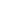 (наименование профиля, специализации, магистерской программы)АННОТАЦИЯ РАБОЧЕЙ ПРОГРАММЫ ДИСЦИПЛИНЫАРХИТЕКТУРА ИНФОРМАЦИОННЫХ СИСТЕМУровень образования_____________бакалавриат______________________(бакалавриат, специалитет, магистратура)Направление подготовки (специальность)  ___09.03.02_ __Информационные  системы и технологии__Профиль ___Информационные системы и технологии________________ наименование профиля, специализации, магистерской программы)АННОТАЦИЯ РАБОЧЕЙ ПРОГРАММЫ ДИСЦИПЛИНЫТЕХНОЛОГИЯ ПРОГРАММИРОВАНИЯУровень образования__бакалавриат_________________________________(бакалавриат, специалитет, магистратура)Направление подготовки  09.03.02 «Информационные системы и технологии»Профиль Информационные системы и технологииАННОТАЦИЯ РАБОЧЕЙ ПРОГРАММЫ ДИСЦИПЛИНЫБАЗЫ ДАННЫХУровень образования   ___________бакалавриат_______________________(бакалавриат, специалитет, магистратура)Направление подготовки (специальность)  ___09.03.02_ __Информационные  системы и технологии__Профиль ___Информационные системы и технологии ________________ наименование профиля, специализации, магистерской программы)АННОТАЦИЯ РАБОЧЕЙ ПРОГРАММЫ ДИСЦИПЛИНЫИНТЕЛЛЕКТУАЛЬНЫЕ СИСТЕМЫ И ТЕХНОЛОГИИ Уровень образования:      бакалавр(бакалавриат, специалитет, магистратура)Направление подготовки:          09.03.02 Информационные системы и  технологии  (код и наименование)Профиль:                  Информационные системы и технологии(наименование профиля)АННОТАЦИЯ РАБОЧЕЙ ПРОГРАММЫ ДИСЦИПЛИНЫИНФОКОММУНИКАЦИОННЫЕ СИСТЕМЫ И СЕТИУровень образования_____________бакалавриат______________________(бакалавриат, специалитет, магистратура)Направление подготовки (специальность)  ___09.03.02_ __Информационные  системы и технологии__Профиль ___Информационные системы и технологии________________ наименование профиля, специализации, магистерской программы)АННОТАЦИЯ РАБОЧЕЙ ПРОГРАММЫ ДИСЦИПЛИНЫМЕТОДЫ И СРЕДСТВА ПРОЕКТИРОВАНИЯ ИНФОРМАЦИОНЫХ СИСТЕМ И ТЕХНОЛОГИЙ(название дисциплины)Уровень образования 	.	                 бакалавриат        _	       _	.                           (бакалавриат, специалитет, магистратура)Направление подготовки (специальность) .                                      09.03.02 Информационные системы и технологии	.Профиль (специализация, магистерская  программа)  .	Информационные системы и технологии	(наименование профиля, специализации, магистерской программы)АННОТАЦИЯ РАБОЧЕЙ ПРОГРАММЫ ДИСЦИПЛИНЫ	Безопасность жизнедеятельности(название дисциплины)Уровень образования   бакалавриат(бакалавриат, специалитет, магистратура)Направление подготовки (специальность)  09.03.02 Информационные системы и технологии                                                  (код и наименование)Профиль (специализация, магистерская  программа) «Информационные системы и технологии»АННОТАЦИЯ РАБОЧЕЙ ПРОГРАММЫ ДИСЦИПЛИНЫФизическая культураУровень образования____бакалавриат________________________________Направление подготовки (специальность) 09.03.02 Информационные системы и технологии.Профиль (специализация, магистерская программа) Информационные системы и технологии______________________________________________АННОТАЦИЯ РАБОЧЕЙ ПРОГРАММЫ ДИСЦИПЛИНЫЭКОНОМИКАУровень образования 				бакалавриат Направление подготовки (специальность)  	09.03.02  Информационные системы и технологииПрофиль 			Информационные системы и технологииАННОТАЦИЯ РАБОЧЕЙ ПРОГРАММЫ ДИСЦИПЛИНЫОСНОВЫ ЭЛЕКТРОТЕХНИКИ И ЦИФРОВОЙ ЭЛЕКТРОНИКИ(название дисциплины)Уровень образования 		бакалавриат (бакалавриат, специалитет, магистратура)Направление подготовки (специальность)  09.03.02 Информационные системы и технологииПрофиль (специализация, магистерская программа) ______ Информационные системы и технологии_________Информационные системы и технологии(наименование профиля, специализации, магистерской программы)АННОТАЦИЯ РАБОЧЕЙ ПРОГРАММЫ ДИСЦИПЛИНЫОСНОВЫ ТЕОРИИ УПРАВЛЕНИЯ(название дисциплины)Уровень образования 		бакалавриат (бакалавриат, специалитет, магистратура)Направление подготовки (специальность)  09.03.02 Информационные системы и технологииПрофиль (специализация, магистерская программа) ______ Информационные системы и технологии_________Информационные системы и технологии(наименование профиля, специализации, магистерской программы)АННОТАЦИЯ РАБОЧЕЙ ПРОГРАММЫ ДИСЦИПЛИНЫМАТЕМАТИЧЕСКАЯ ЛОГИКА И ТЕОРИЯ АЛГОРИТМОВУровень образования_______________бакалавриат________________(бакалавриат, специалитет, магистратура)Направление подготовки (специальность)  ___09.03.02_ __Информационные  системы и технологии__Профиль ___Информационные системы и технологии________________ наименование профиля, специализации, магистерской программы)АННОТАЦИЯ РАБОЧЕЙ ПРОГРАММЫ ДИСЦИПЛИНЫТЕОРИЯ ВЕРОЯТНОСТЕЙ И МАТЕМАТИЧЕСКАЯ СТАТИСТИКАУровень образования_____________бакалавриат___________________Направление подготовки (специальность) 09.03.02  Информационные системы и технологии _______________Профиль 	Информационные системы и технологии ________АННОТАЦИЯ РАБОЧЕЙ ПРОГРАММЫ ДИСЦИПЛИНЫЧИСЛЕННЫЕ МЕТОДЫ(название дисциплины)Уровень образования 		бакалавриат (бакалавриат, специалитет, магистратура)Направление подготовки (специальность)  09.03.02 Информационные системы и технологииПрофиль (специализация, магистерская  программа) Информационные системы и технологии (наименование профиля, специализации, магистерской программы)АННОТАЦИЯ РАБОЧЕЙ ПРОГРАММЫ ДИСЦИПЛИНЫКОМПЬЮТЕРНАЯ ГЕОМЕТРИЯ И ГРАФИКА(название дисциплины)Уровень образования 		бакалавриат (бакалавриат, специалитет, магистратура)Направление подготовки (специальность)  09.03.02 Информационные системы и технологииПрофиль (специализация, магистерская программа) ______ Информационные системы и технологии_________Информационные системы и технологии(наименование профиля, специализации, магистерской программы)АННОТАЦИЯ РАБОЧЕЙ ПРОГРАММЫ ДИСЦИПЛИНЫАДМИНИСТРИРОВАНИЕ В  ИНФОРМАЦИОННЫХ СИСТЕМАХУровень образования_____________бакалавриат______________________(бакалавриат, специалитет, магистратура)Направление подготовки (специальность)  ___09.03.02_ __Информационные  системы и технологии__Профиль ___Информационные системы и технологии________________ наименование профиля, специализации, магистерской программы)АННОТАЦИЯ РАБОЧЕЙ ПРОГРАММЫ ДИСЦИПЛИНЫОПЕРАЦИОННЫЕ СИСТЕМЫУровень образования 			 бакалавриат Направление подготовки (специальность)   09.03.02 Информационные системы и технологииПрофиль  	Информационные системы и технологииАННОТАЦИЯ РАБОЧЕЙ ПРОГРАММЫ ДИСЦИПЛИНЫРАЗРАБОТКА И СТАНДАРТИЗАЦИЯ ПРОГРАММНЫХ СРЕДСТВ И ИНФОРМАЦИОННЫХ ТЕХНОЛОГИЙ(название дисциплины)Уровень образования 		бакалавриат (бакалавриат, специалитет, магистратура)Направление подготовки (специальность)  09.03.02 Информационные системы и технологииПрофиль (специализация, магистерская программа) ______ Информационные системы и технологии_________Информационные системы и технологии(наименование профиля, специализации, магистерской программы)АННОТАЦИЯ РАБОЧЕЙ ПРОГРАММЫ ДИСЦИПЛИНЫМУЛЬТИМЕДИА ТЕХНОЛОГИИУровень образования		 бакалавриатНаправление подготовки (специальность)09.03.02 Информационные системы и технологииПрофиль  		Информационные системы и технологииАННОТАЦИЯ РАБОЧЕЙ ПРОГРАММЫ ДИСЦИПЛИНЫАРХИТЕКТУРА ЭВМУровень образования_____________бакалавриат______________________(бакалавриат, специалитет, магистратура)Направление подготовки (специальность)  ___09.03.02_ __Информационные  системы и технологии__Профиль ___Информационные системы и технологии________________ наименование профиля, специализации, магистерской программы)АННОТАЦИЯ РАБОЧЕЙ ПРОГРАММЫ ДИСЦИПЛИНЫМИКРОПРОЦЕССОРНЫЕ СИСТЕМЫ(название дисциплины)Уровень образования 		бакалавриат (бакалавриат, специалитет, магистратура)Направление подготовки (специальность)  09.03.02 Информационные системы и технологииПрофиль (специализация, магистерская программа) ______ _________Информационные системы и технологии(наименование профиля, специализации, магистерской программы)АННОТАЦИЯ РАБОЧЕЙ ПРОГРАММЫ ДИСЦИПЛИНЫИНФОРМАЦИОННАЯ БЕЗОПАСНОСТЬ(название дисциплины)Уровень образования 		бакалавриат (бакалавриат, специалитет, магистратура)Направление подготовки (специальность)  09.03.02 Информационные системы и технологииПрофиль (специализация, магистерская  программа) ______ Информационные системы и технологии_________Информационные системы и технологии(наименование профиля, специализации, магистерской программы)АННОТАЦИЯ РАБОЧЕЙ ПРОГРАММЫ ДИСЦИПЛИНЫСХЕМОТЕХНИКА  ЭВМУровень образования______________бакалавриат_____________________(бакалавриат, специалитет, магистратура)Направление подготовки (специальность)  ___09.03.02_ __Информационные  системы и технологии__Профиль ___Информационные системы и технологии________________ наименование профиля, специализации, магистерской программы)АННОТАЦИЯ РАБОЧЕЙ ПРОГРАММЫ ДИСЦИПЛИНЫИнтерфейсы периферийных устройствУровень образования 		бакалавриат Направление подготовки (специальность)  09.03.02 Информационные системы и технологииПрофиль ___ Информационные системы и технологииАННОТАЦИЯ РАБОЧЕЙ ПРОГРАММЫ ДИСЦИПЛИНЫПредставление знаний в информационных системах (название дисциплины)Уровень образования                                   бакалавриат	(бакалавриат, специалитет, магистратура)Направление подготовки (специальность) 09.03.02  Информационные системы и технологииПрофиль (специализация, магистерская  программа)Информационные системы и технологии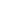 (наименование профиля, специализации, магистерской программы)АННОТАЦИЯ РАБОЧЕЙ ПРОГРАММЫ ДИСЦИПЛИНЫСЕТЕВЫЕ ТЕХНОЛОГИИ(название дисциплины)Уровень образования 		бакалавриат (бакалавриат, специалитет, магистратура)Направление подготовки (специальность)  09.03.02 Информационные системы и технологииПрофиль (специализация, магистерская  программа) Информационные системы и технологии (наименование профиля, специализации, магистерской программы)АННОТАЦИЯ РАБОЧЕЙ ПРОГРАММЫ ДИСЦИПЛИНЫЭлективные курсы по физической культуреУровень образования____бакалавриат________________________________Направление подготовки (специальность) 09.03.02 Информационные системы и технологии.Профиль (специализация, магистерская программа) Информационные системы и технологии______________________________________________АННОТАЦИЯ РАБОЧЕЙ ПРОГРАММЫ ДИСЦИПЛИНЫЗащита интеллектуальной собственностиУровень образования: бакалаврНаправление подготовки: 09.03.02 Информационные системы и технологииПрофиль: Информационные системы и технологии.АННОТАЦИЯ РАБОЧЕЙ ПРОГРАММЫ ДИСЦИПЛИНЫПравовые основы информатикиУровень образования: бакалаврНаправление подготовки: 09.03.02 Информационные системы и технологииПрофиль: Информационные системы и технологии.АННОТАЦИЯ РАБОЧЕЙ ПРОГРАММЫ ДИСЦИПЛИНЫ Инженерная графика на компьютереУровень образования		бакалаврНаправление подготовки 	09.03.02 Информационные системы и технологииПрофиль 	Информационные системы и технологииАННОТАЦИЯ РАБОЧЕЙ ПРОГРАММЫ ДИСЦИПЛИНЫ Начертательная геометрияУровень образования			бакалаврНаправление подготовки 	09.03.02 Информационные системы и технологииПрофиль	 	Информационные системы и технологииАННОТАЦИЯ РАБОЧЕЙ ПРОГРАММЫ ДИСЦИПЛИНЫМАТЕМАТИЧЕСКОЕ И ИМИТАЦИОННОЕ МОДЕЛИРОВАНИЕУровень образования_______________бакалавриат____________________________(бакалавриат, специалитет, магистратура)Направление подготовки (специальность)  ___09.03.02_ __Информационные  системы и технологии__Профиль ___Информационные системы и технологии________________ наименование профиля, специализации, магистерской программы)АННОТАЦИЯ РАБОЧЕЙ ПРОГРАММЫ ДИСЦИПЛИНЫМОДЕЛИРОВАНИЕ ПРОЦЕССОВ И СИСТЕМ(название дисциплины)Уровень образования 		бакалавриат (бакалавриат, специалитет, магистратура)Направление подготовки (специальность)  09.03.02 Информационные системы и технологииПрофиль (специализация, магистерская  программа) ______ Информационные системы и технологии(наименование профиля, специализации, магистерской программы)АННОТАЦИЯ РАБОЧЕЙ ПРОГРАММЫ ДИСЦИПЛИНЫМетоды оптимизации Уровень образования  бакалавриат___________________________________Направление подготовки 09.03.03 Прикладная экономикаПрофиль (специализация, магистерская программа) «Информационные системы и технологии»АННОТАЦИЯ РАБОЧЕЙ ПРОГРАММЫ ДИСЦИПЛИНЫТЕОРИЯ ФУНКЦИЙ КОМПЛЕКСНОГО ПЕРЕМЕННОГОУровень образования_____________бакалавриат___________________Направление подготовки (специальность) 09.03.02  Информационные системы и технологии _______________Профиль 	Информационные системы и технологии ________АННОТАЦИЯ РАБОЧЕЙ ПРОГРАММЫ ДИСЦИПЛИНЫДополнительные главы математикиУровень образования: БакалавриатНаправление подготовки: 09.03.02. Информационные системы и технологии                     Профиль: Информационные системы и технологииАННОТАЦИЯ РАБОЧЕЙ ПРОГРАММЫ ДИСЦИПЛИНЫПРОЕКТИРОВАНИЕ ТЕЛЕКОММУНИКАЦИЙ(название дисциплины)Уровень образования 		бакалавриат (бакалавриат, специалитет, магистратура)Направление подготовки (специальность)  09.03.02 Информационные системы и технологииПрофиль (специализация, магистерская программа) ______ _________Информационные системы и технологии(наименование профиля, специализации, магистерской программы)АННОТАЦИЯ РАБОЧЕЙ ПРОГРАММЫ ДИСЦИПЛИНЫУПРАВЛЕНИЕ ИНФОРМАИОННЫМИ РЕСУРСАМИ(название дисциплины)Уровень образования 		бакалавриат (бакалавриат, специалитет, магистратура)Направление подготовки (специальность)  09.03.02 Информационные системы и технологииПрофиль (специализация, магистерская  программа) Информационные системы и технологии (наименование профиля, специализации, магистерской программы)АННОТАЦИЯ РАБОЧЕЙ ПРОГРАММЫ ДИСЦИПЛИНЫТехнический английский языкУровень образования: бакалавриатНаправление подготовки: 09.03.02 Информационные системы и технологииПрофиль: Информационные системы и технологииАННОТАЦИЯ РАБОЧЕЙ ПРОГРАММЫ ДИСЦИПЛИНЫПрофессиональный английский языкУровень образования: бакалавриатНаправление подготовки: 09.03.02 Информационные системы и технологииПрофиль: Информационные системы и технологииАННОТАЦИЯ РАБОЧЕЙ ПРОГРАММЫ ДИСЦИПЛИНЫНАДЕЖНОСТЬ ИНФОРМАЦИОННЫХ СИСТЕМ(название дисциплины)Уровень образования 		бакалавриат (бакалавриат, специалитет, магистратура)Направление подготовки (специальность)  09.03.02 Информационные системы и технологииПрофиль (специализация, магистерская  программа) Информационные системы и технологии (наименование профиля, специализации, магистерской программы)АННОТАЦИЯ РАБОЧЕЙ ПРОГРАММЫ ДИСЦИПЛИНЫСЕТЕВЫЕ ИНФОРМАЦИОННЫЕ СИСТЕМЫ(название дисциплины)Уровень образования 		бакалавриат (бакалавриат, специалитет, магистратура)Направление подготовки (специальность)  09.03.02 Информационные системы и технологииПрофиль (специализация, магистерская  программа) Информационные системы и технологии (наименование профиля, специализации, магистерской программы)АННОТАЦИЯ РАБОЧЕЙ ПРОГРАММЫ ДИСЦИПЛИНЫГЕОИНФОРМАЦИОННЫЕ СИСТЕМЫ (название дисциплины)Уровень образования:     бакалавр(бакалавриат, специалитет, магистратура)Направление подготовки:        09.03.02 Информационные системы и  технологии  (код и наименование)Профиль:                 Информационные системы и технологии(наименование профиля)АННОТАЦИЯ РАБОЧЕЙ ПРОГРАММЫ ДИСЦИПЛИНЫКорпоративные информационные системыУровень образования бакалавриатНаправление подготовки (специальность)09.03.02 Информационные системы и технологииПрофиль Информационные системы и технологииАННОТАЦИЯ РАБОЧЕЙ ПРОГРАММЫ ДИСЦИПЛИНЫУПРАВЛЕНИЕ ПРОЕКТАМИ(название дисциплины)Уровень образования бакалавриат							(бакалавриат, специалитет, магистратура)Направление подготовки (специальность) 09.03.02 Информационные	 системы и технологииПрофиль (специализация, магистерская  программа) Информационные	 системы и технологии										 (наименование профиля, специализации, магистерской программы)АННОТАЦИЯ РАБОЧЕЙ ПРОГРАММЫ ДИСЦИПЛИНЫИНФОРМАЦИОННЫЕ СЕТИУровень образования_____________бакалавриат______________________(бакалавриат, специалитет, магистратура)Направление подготовки (специальность)  ___09.03.02_ __Информационные  системы и технологии__Профиль ___Информационные системы и технологии________________ наименование профиля, специализации, магистерской программы)АННОТАЦИЯ РАБОЧЕЙ ПРОГРАММЫ ДИСЦИПЛИНЫФУНКЦИОНАЛЬНОЕ И ЛОГИЧЕСКОЕ ПРОГРАММИРОВАНИЕ(название дисциплины)Уровень образования   ______________бакалавриат______________(бакалавриат, специалитет, магистратура)Направление подготовки (специальность)_09.03.02 Информационные системы и технологии__                      (код и наименование)Профиль (специализация, магистерская  программа) ______ Информационные системы и технологии ____(наименование профиля, специализации программы)АННОТАЦИЯ РАБОЧЕЙ ПРОГРАММЫ ДИСЦИПЛИНЫСИСТЕМЫ ЭЛЕКТРОННОГО ДОКУМЕНТООБОРОТА (название дисциплины)Уровень образования:     бакалавр(бакалавриат, специалитет, магистратура)Направление подготовки:        09.03.02 Информационные системы и  технологии  (код и наименование)Профиль:                 Информационные системы и технологии(наименование профиля)АННОТАЦИЯ РАБОЧЕЙ ПРОГРАММЫ ДИСЦИПЛИНЫРусский язык и культура речиУровень образования: бакалавриатНаправление подготовки: 09.03.02 - Информационные системы и технологииПрофиль: Информационные системы и технологииАННОТАЦИЯ РАБОЧЕЙ ПРОГРАММЫ ДИСЦИПЛИНЫОсновы межкультурной коммуникацииУровень образования: бакалавриатНаправление подготовки:  09.03.02 «Информационные системы и технологии»Профиль:  Информационные системы и технологииЦель изучения дисциплины:Сформировать систему знаний студентов в области философии, её истории, современных направлений её развития, философских проблем и способов их решения; развить способность к творческому, научному и гуманистическому мышлениюМесто дисциплины в структуре ОПОП:Дисциплина «Философия» относится к базовой  части, Б1.Б.1  подготовки бакалавров.  Изучается в 5 и 6 семестрах.Требования к результатам освоения дисциплины:Дисциплина способствует формированию следующих компетенций: - владение культурой мышления, способность к обобщению, восприятию информации, постановке цели и выбору путей её достижения, умение логически верно, аргументировано и ясно строить устную и письменную речь (ОК-1) - знание своих прав и обязанностей как гражданина своей страны, способность использовать действующее законодательство и другие правовые документы в своей деятельности, демонстрировать готовность и стремление к совершенствованию и развитию общества на принципах гуманизма, свободы и демократии. (ОК-9)В результате изучения дисциплины студент должен:Знать:- предмет, структуру и функции философии, круг её проблем и суть основных направлений мировой философской мысли (З1);- историю развития философской мысли, основные её этапы, школы, наиболее ценные концепции и идеи выдающихся её представителей (З2);- основы философского учения о бытии, специфике его устройства, о развитии, сознании, а также о сущности, особенностях и проблемах познавательного процесса (З3);- основы философского учения о человеке, обществе, личности, особенностях их развития, а также философские аспекты глобальных проблем современности (З4).Уметь: - проводить углубленный анализ информации с целью дальновидной оценки её социально-практической значимости (У1);- аргументировать свою позицию и адекватно оценивать силу этих аргументов (У2);- выстраивать целостное представление о мире на базе всего комплекса научных знаний (У3).Владеть:- навыками критического анализа материала с целью нахождения в нём логических ошибок и рациональных моментов и корректировки собственных представлений о мире и жизни в соответствии с полученными при этом анализе знаниями (В1);- навыками формирования аргументированной, логически выверенной мировоззренческой позиции по отношению к решению тех или иных проблем (В2);- навыками ведения дискуссии, полемики, диалога в конструктивном ключе, учитывая аргументы оппонентов (В3).Общая трудоемкость дисциплины составляет:5  з. е.  (180 часов)Основные разделы дисциплины:Раздел 1.Введение в философию Раздел 2. История философииРаздел 3. Онтология и гносеологияРаздел 4. Социальная философияРекомендуемые оценочные средства по видам аттестацииФормы оценочных средств для текущего контроля:- вопросы для устного опроса на семинарских занятиях;- тестовый контроль;- задания для контрольных работ;- темы для докладов;- задания на развитие логического мышлениядля промежуточной аттестации:- билеты к зачёту- билеты к экзамену Вид промежуточной аттестацииЗачёт и экзаменЦель изучения дисциплины:Цель изучения дисциплины: научить студента понимать характер истории как науки, связанной с другими гуманитарными знаниями. Дать необходимые навыки работы с научной литературой, архивными и краеведческими документами.Задачи изучения дисциплины:дать представления об основных этапах и содержании истории России с древнейших времен и до наших дней;показать формирование и эволюцию исторических понятий и категорий;проанализировать те изменения в исторических представлениях, которые произошли  в России за последние десятилетия.Место дисциплины в структуре ООП:относится к базовой части Б1.Б.2 ОПОП и  обязательна для освоения на определенном периоде обучения 1 курс, 1 семестр). Сопутствующими дисциплинами являются экономика, русский язык и культура речи, основы межкультурной коммуникацииТребования к результатам освоения дисциплины:Процесс изучения дисциплины направлен на формирования компетенций: - владение культурой мышления, способностью к обобщению, анализу, восприятию информации, постановке цели и выбору путей ее достижения, умение логически верно, аргументировано и ясно строить устную и письменную речь (ОК-1);- способностью научно анализировать социально значимые проблемы и процессы, умение использовать на практике методы гуманитарных, экологических, социальных и  экономических наук в различных видах профессиональной и социальной деятельности (ОК-5); - осознание значения гуманистических ценностей для сохранения и развития современной цивилизации, готовность принять нравственные обязанности по отношению к окружающей. природе, обществу, другим людям и самому себе (ОК-8).В результате изучения дисциплины студент должен:Знать:  основные закономерности исторического процесса, этапы развития России, (З1)место и роль России в истории человечества и современном мире; (З2)- базовые ценности отечественной истории и культуры (З 3)Уметь:- определять свою гражданскую позицию (У 1);- логически верно, аргументировано и ясно выстраивать  устную и письменную речь (У 2); - теоретически обобщать факты, выявлять проблемы,  причинно-следственные связи, закономерности  и  главные тенденции развития исторического процесса (У 3);Владеть навыками:- навыками анализа исторических фактов и использования исторических знаний для прогнозирования современной социально-экономической и политической ситуации (В 1);- навыками  логического мышления для анализа исторических процессов и событий (В 2);- основными методами  работы с историческими источниками, научной, учебной и методической литературой, навыками работы с информацией в глобальных компьютерных сетях (В 3)Общая трудоемкость дисциплины составляет:3 зач. ед.  (108 час.)Основные разделы дисциплины: Раздел I. Место истории в системе гуманитарных знаний. Россия в системе мировых цивилизаций (IX-XIV века). Раздел II. Московское государство в контексте мировой истории (ХV-XVII века)  Раздел III. Российская империяв общемировых процессах Нового времени (XVIII-XIX века)Раздел IV. Россия и мир в ХХ – ХХI векеРекомендуемые оценочные средства по видам аттестацииФормы оценочных средств: Выполнение тестовых и творческих работ.Для контроля усвоенной дисциплины учебным планом предусмотрен экзамен, включающий основные вопросы дисциплиныВид промежуточной аттестацииэкзаменЦель изучения дисциплины:Формирование иноязычной коммуникативной компетенции на уровне, достаточном для решения задач письменной, устной и электронной коммуникации на иностранном языке (уровень высшего профессионального образования).Место дисциплины в структуре ОПОП:Дисциплина «Иностранный язык» относится к базовой части ООП (Б1.Б3) Блока 1 «Дисциплины (модули)» по направлению подготовки 09.03.02Требования к результатам освоения дисциплины:Дисциплина способствует формированию следующих компетенций: - способность к письменной, устной и электронной коммуникации на государственном языке и необходимое знание иностранного языка (ОК-10)В результате изучения дисциплины студент должен:Знать:З1 - фонетические, лексические, грамматические особенности строя изучаемого иностранного языка;З2 - основные модели словообразования в изучаемом иностранном языке.Уметь:У1 - читать и понимать содержание текстов на иностранном языке различного типа, с различной степенью охвата содержания с целью решения коммуникативных задач;У2 - использовать основные лексико-грамматические средства в коммуникативных ситуациях бытового и профессионального общения;У3 - понимать устную монологическую и диалогическую речь на бытовые, социальные и профессиональные темы.Владеть навыками:В1 - письменной и устной (диалогической и монологической) речи;В2 - лексическим минимумом в объеме 1800 учебных лексических единиц общеупотребительного характера и сельскохозяйственной направленности;В3 - подготовки презентаций по профессиональной тематике на иностранном языке;В4 - перевода текстов с использованием и без использования словаря;В5 - пользования электронными ресурсами для совершенствования знаний иностранного языка и работы с аутентичными материалами на иностранном языке.Общая трудоемкость дисциплины составляет:    5 з. е. (180 час.)Основные разделы дисциплины:Раздел 1. Бытовая сфера общенияРаздел 2. Учебно-познавательная сфера общенияРаздел 3. Социально-культурная сфера общения.Раздел 4 . Профессиональная сфера общенияРекомендуемые оценочные средства по видам аттестацииФормы оценочных средств: устный опрос, письменный контрольный перевод, тестовые задания, устные коммуникативные ситуации бытового и профессионального общения, монологическое высказывание - доклад.Вид промежуточной аттестацииЗачет, экзаменЦель изучения дисциплины:Формирование комплекса знаний об организационных, научных и методических основах математического аппарата для многих фундаментальных и прикладных дисциплин.Место дисциплины в структуре ОПОП:Дисциплина Математический анализ                                    (название дисциплины) относится к базовой части блока дисциплин.  Изучается в 1-2 семестрах.Требования к результатам освоения дисциплины:Дисциплина способствует формированию следующих компетенций: способность использовать основные законы естественнонаучных дисциплин в профессиональной деятельности, применять методы математического анализа и моделирования, теоретического и экспериментального исследования (ОПК-2);способность использовать математические методы обработки, анализа и синтеза результатов профессиональных исследований (ПК-25).В результате изучения дисциплины студент должен:Знать:точные формулировки основных понятий, уметь интерпретировать их на простых модельных примерах; в том числе, свободно использовать пределы и производные для анализа функций с последующим построением их графиков (З1);общие теоремы о необходимых или достаточных условиях безусловного или условного экстремума, о свойствах суммы функционального ряда, критерии выпуклости или вогнутости функций многих переменных (З2);свойства градиента и матрицы Гессе векторных функций с числовыми значениями, их место в формуле Тейлора для таких функций (З3).Уметь: формулировать и доказывать основные результаты этих разделов (У1);представлять математические утверждения и их доказательства, проблемы и их решения ясно и точно в терминах, понятных для профессиональной аудитории, как в письменной, так и устной формах (У2);понимать разделы учебной и научной литературы, связанные с применением пределов, непрерывности и дифференцируемости векторных функций, в том числе, с использованием векторно-матричных обозначений (У3);использовать свойства интегралов при описании и анализе задач динамики экономики или задач теории вероятностей и статистики (У4);применять специальные методы вычисления пределов, производных и интегралов (У5).Владеть навыками:решения типовых задач с применением изучаемого теоретического материала (В1);решения математических задач, аналогичных ранее изученным (В2).Общая трудоемкость дисциплины составляет:8 з. е.  ( 288 час.)Основные разделы дисциплины:Тема 1. Основы математического анализа. Функция одной переменной. Предел функции Тема 2. Дифференциальное исчисление функций одной независимой переменной Тема 3 Интегральное исчисление функции одной переменной Тема 4. Определенный интеграл. Приложения определенного интеграла Тема 5. Дифференциальное исчисление функции нескольких переменныхРекомендуемые оценочные средства по видам аттестацииФонды оценочных средств: Вопросы для экзамена, тесты. Курсовой проект.Вид промежуточной аттестацииЭкзамен (в 1 и 2 семестрах)Цель изучения дисциплины:формирование математической культуры, необходимой для успешного решения в будущем профессиональных и общественных задач.Место дисциплины в структуре ОПОП:Дисциплина: Линейная алгебра относится к базовой части, Б1.Б.5 подготовки бакалавров. Изучается в 1 семестре.Требования к результатам освоения дисциплины:Дисциплина способствует формированию следующих компетенций: ОПК-2 Способность использовать основные законы естественнонаучных дисциплин в профессиональной деятельности, применять методы математического анализа и моделирования, теоретического и экспериментального исследованияПК-25 Способность использовать математические методы обработки, анализа и синтеза результатов профессиональных исследованийВ результате изучения дисциплины студент должен:В результате изучения дисциплины студент должен:Знать:основы линейной алгебры, необходимые для решения экономических задач; осуществлять поиск информации по полученному заданию, сбор, анализ данных необходимых для решения поставленных экономических задач; анализировать результаты расчетов и обосновывать полученные выводы; представлять результаты аналитической работы в виде аналитического отчета.Уметь:применять методы математического моделирования, экспериментального исследования для решения экономических задач; анализировать и интерпретировать  финансовую, бухгалтерскую и иную информацию, содержащуюся в отчетности предприятий и использовать полученные сведения для принятия управленческих решений.Владеть:навыками применения современного математического инструментария для решения экономических задач; методикой построения, анализа и применения  математических моделей для оценки состояния и прогноза развития экономических явлений и процессов.Общая трудоемкость дисциплины составляет:4 з. е.  (144 часа)Основные разделы дисциплины:Раздел 1. Элементы линейной алгебры.Раздел 2. Векторы.Раздел 3. Аналитическая геометрия на плоскости.Раздел 4. Аналитическая геометрия в пространстве.Рекомендуемые оценочные средства по видам аттестацииФонды оценочных средств по дисциплине «Линейная алгебра».Устный и письменный опросы, тестовые задания, расчетно-графические и контрольные работы.Вид промежуточной аттестацииЭкзамен в I семестре.Цель изучения дисциплины:Преподавание дисциплины «Дискретная математика» имеет целью обучение научно-методическому аппарату  дискретной  математики как теоретической основе аппаратной и программной составляющих информационных систем и технологий.Место дисциплины в структуре ОПОП:Дисциплина «Дискретная математика» относится к базовой части, Б1.Б.6 подготовки бакалавров. Изучается во 2 семестре.Требования к результатам освоения дисциплины:Дисциплина способствует формированию следующих компетенций: - владение культурой мышления, способность к обобщению, анализу, восприятию информации, постановке цели и выбору путей ее достижения, умение логически верно, аргументированно и ясно строить устную и письменную речь (ОК-1);-способность использовать основные законы естественнонаучных дисциплин и профессиональной деятельности, применять методы математического анализа и моделирования, теоретического и экспериментального исследования (ОПК-2).В результате изучения дисциплины студент должен:Знать: - элементы теории множеств и общей алгебры;- элементы комбинаторики и теории графов;- основы теории переключательных функций и теории автоматов;Уметь:- использовать математический аппарат дискретной математики при решении типовых задач в предметной области;- самостоятельно осваивать новые модели и методы дискретной математики;Владеть:-навыками использования методов и моделей дискретной математики для исследования информационных систем.Общая трудоемкость дисциплины: _4__ з. е.  ( _144_____ час.)Основные темы дисциплины:Тема 1. Элементы теории множествТема 2. Элементы комбинаторикиТема 3. Элементы теории графовТема 4. Основы теории переключательных функцийТема 5. Основы теории автоматовРекомендуемые оценочные средства по видам аттестацииФормы оценочных средств: индивидуальные задания на практические занятия, контрольные тесты, задания на курсовую работу, вопросы и варианты задач на экзамен.Вид промежуточной аттестацииэкзаменЦель изучения дисциплины:получение студентами базовых знаний в области информатики, формирование представлений о сущности информации и информационных процессов, развитие алгоритмического мышления, изучение программного обеспечения и современных информационных технологий для решения задач по профилю будущей специальности, приобретение практических навыков работы на современных персональных компьютерахМесто дисциплины в структуре ОПОП:Дисциплина Теоретическая информатика относится к базовой части обязательной дисциплины Б1.Б.7 блока Б1 «Дисциплины (модули)» подготовки бакалавров. Изучается студентами 1 курса в 1 семестреТребования к результатам освоения дисциплины:Дисциплина способствует формированию следующих компетенций: пониманием сущности и значения информации в развитии современного информационного общества, соблюдение основных требований к информационной безопасности, в том числе защите государственной тайны (ОПК-4);способностью использовать современные компьютерные технологии поиска информации для решения поставленной задачи, критического анализа этой информации и обоснования принятых идей и подходов к решению (ОПК-5);способностью проводить сбор, анализ научно-технической информации, отечественного и зарубежного опыта по тематике исследования (ПК-22);способностью оформлять полученные рабочие результаты в виде презентаций, научно-технических отчетов, статей и докладов на научно-технических конференциях (ПК-26).В результате изучения дисциплины студент должен:знать: классификацию ЭВМ и ПК, историю развития и принципы работы современного компьютера; программное обеспечение ЭВМ, назначение и классификацию системного и прикладного программного обеспечения;базовые понятия – «информация», «данные», «информационный процесс», «носитель информации», а также – «файловая система», «файл», «каталог (папка)», «логический диск», «файловые операции», «файловая структура» и др.;основы алгоритмизации и программирования, основные типовые алгоритмы решения математических задач, методы программирования, классификацию языков программирования, один из языков программирования;компьютерные сети, назначение, структуру и возможности локальных и глобальных информационных сетей, в том числе и сети Интернет;понятие информационной безопасности. Методы защиты информации. Вредоносные и антивирусные программы, программы архивирования;уметь: осуществлять сбор, анализ и обработку данных;осуществлять поиск необходимой информации в сети Интернет; работать с электронной почтой;работать с системным и прикладным программным обеспечением, с антивирусными программами и программами архивирования;применять линейные, разветвляющиеся и циклические структуры для решения задач на составление алгоритмов (У4); составлять и отлаживать программы, на одном из языков программирования;владеть навыками: навыками работы с системным программным обеспечением и пакетами прикладных программ;основными методами, способами и средствами получения, анализа, хранения, переработки, представления и передачи информации;навыками применения и использования компьютерной техники и информационно-коммуникационных технологий для решения профессиональных задач;программными средствами защиты информации при работе с информацией, включая антивирусные программные комплексы и программы архивирования.Общая трудоемкость дисциплины составляет:5 з. е. (180 час.)Основные разделы дисциплины:Раздел I. Общие понятия информации и кодирования информации.Раздел II. Технические средства реализации информационных процессов.Раздел III. Программное обеспечение.Раздел IV. Прикладное программное обеспечение.Раздел V. Компьютерные сети и информационная безопасность.Раздел VI. Модели решения функциональных и вычислительных задач. Алгоритмизация и программирование.Рекомендуемые оценочные средства по видам аттестацииФормы оценочных средств: устный опрос, контрольные работы,электронное тестирование знаний (компьютерные тесты) по темам;самостоятельные работы: рефераты, презентации.Вид промежуточной аттестацииЭкзаменЦель изучения дисциплины:Преподавание дисциплины «Алгоритмизация и программирование» имеет целью обучить студентов основам алгоритмизации и навыкам модульного программирования.Место дисциплины в структуре ОПОП:Дисциплина относится к базовой части ООП Б1.Б.8  и является обязательной для освоения на первом году обучения, во втором семестре. Требования к результатам освоения дисциплины:Дисциплина способствует формированию следующих компетенций: - понимание социальной значимости своей будущей профессии, обладание высокой мотивацией к выполнению профессиональной деятельности (ОК-4);- способность разрабатывать средства автоматизированного проектирования информационных технологий (ПК-13)В результате изучения дисциплины студент должен:знать: базовые конструкции императивного программирования и способы их записи блок-схемами, псевдокодом и на алгоритмическом языке программированиясинтаксис и семантику алгоритмического языка программирования, принципы и методологию построения алгоритмов программных систем;принципы структурного и модульного программирования с поддержкой жизненного цикла программ;структуры данных, используемые для представления типовых информационных объектов, типовые алгоритмы обработки данных;уметь: использовать стандартные пакеты (библиотеки) языка для решения практических задач;решать исследовательские и проектные задачи с использованием компьютеров.владеть: технологией структурного и модульного программирования.Общая трудоемкость дисциплины составляет:4 з. е.  ( 144 час.) для 2012,2014, 2015гг. набора.5 з. е.  ( 180 час.) для набора 2016г.Основные темы дисциплины:Тема 1. Понятие языка программирования. Основы алгоритмизации.Тема 2. Основные понятия языка Паскаль.Тема 3. Управляющие операторы языка.Тема 4. Типы данных, определяемые программистом.Тема 5. Модульное программирование.Тема 6. Работа с файлами.Тема 7. Работа с динамической памятью.Рекомендуемые оценочные средства по видам аттестацииФормы оценочных средств: задания для индивидуального выполнения.Вид промежуточной аттестацииэкзаменЦель изучения дисциплины:познание основ общеобразовательной естественнонаучной информации, играющей основополагающую и существенную роль в формировании будущих инженеров: изучение основных современных физических представлений человека об окружающем его материальном мире; овладение фундаментальными физическими понятиями, теориями и законами, а также методами физического исследования; усвоение методов и приемов решения задач из различных областей физики и будущей специальности; ознакомление с современной физической аппаратурой,  приобретение навыков проведения физического эксперимента. Место дисциплины в структуре ОПОП:Дисциплина Физика относится к базовой части обязательной дисциплины Б1.Б.9 блока Б1 «Дисциплины (модули)» подготовки бакалавров.Изучается в 1, 2 семестрах.Требования к результатам освоения дисциплины:Дисциплина способствует формированию следующих компетенций:способностью использовать основные законы естественнонаучных дисциплин в профессиональной деятельности, применять методы математического анализа и моделирования, теоретического и экспериментального исследования (ОПК-2).В результате изучения дисциплины студент должен:Знать:основные законы природы и модели окружающего мира; теоретические и методические основы физических исследований; методику решения задач  по общепринятым разделам физики; основные характеристики и эколого-экономические проблемы использования различных физических достижений в хозяйственной деятельности человека.Уметь: в рыночных условиях выбирать вычислительную  технику последнего поколения, отвечающую высоким требованиям к качеству и надежности и эффективности ее использования в производственных циклах всех отраслей хозяйства страны; применять на практике основные законы и достижения физики в деятельности будущего инженера по эксплуатации и ремонту вычислительной  и компьютерной техники. Владеть:навыками сборки электрических цепей и методики эксперимента методами вычислительной математики для обработки экспериментальных данных.Общая трудоемкость дисциплины составляет:8 з. е.  ( 288 час.)Основные разделы дисциплины:Раздел 1. Механика. Введение. Кинематика поступательного движения. Кинематика криволинейного движения. Динамика поступательного движения.  Динамика вращательного движения. Законы сохранения импульса и момента импульса. Работа. Мощность. Энергия. Раздел 2. Колебания и волны Гармонические колебания. Волны, уравнение волны. Энергия волны.Раздел 3. Молекулярная физика и термодинамикаОсновы молекулярной физики.  Кинетическая теория газов. 1-й закон  термодинамики. Второе начало термодинамики.  Энтропия Процессы и циклы в газах Реальные газы. Уравнение Ван-дер-Ваальса. Изотермы Ван-дер-ВаальсаРаздел 4. Электричество и магнетизм. Электростатика.  Электрическое поле, его характеристики. Теорема Гаусса-Остроградского. Электрический ток. Законы Ома в дифференциальной форме Электрический ток.  Законы постоянного тока. Ток в металлах. Правила Кирхгофа. Электрические токи в веществе: в металлах, вакууме, газах Магнитное поле, его характеристики. Закон Био-Савара-Лапласа. Явление электромагнитной индукции. Законы электромагнитной индукции. Магнитные свойства вещества. Диа-, пара- ферромагнетики. Электромагнитные волны. Энергия электромагнитных волнРаздел 5. Оптика. Интерференция. Дифракция. Поляризация. Дисперсия света Поглощение и рассеяние света. Тепловое излучение. Законы Вина. Закон Стефана-Больцмана. Атомная физика. Природа спектров.Раздел 6. Элементы физики атомного ядра. Физика атомного ядра.Рекомендуемые оценочные средства по видам аттестацииФормы оценочных средств: комплект  билетов и тестов для проверки знаний студентов по физике по всем формам обучения;сборник задач и контрольных заданий по общей физике (механика, молекулярная физика, термодинамика);сборник задач и контрольных заданий по общей физике (электричество и магнетизм);сборник задач и контрольных заданий по общей физике (колебания и волны);компьютерные тестирующие программы. Вид промежуточной аттестацииЗачет, экзаменЦель изучения дисциплины:формирование экологического мировоззрения, знаний и навыков, позволяющих квалифицированно оценивать реальные экологические ситуации, складывающиеся в объектах окружающей среды для принятия необходимых природоохранных решений; ознакомление студентов с современными экологическими проблемами; получение базовых знаний в области экологического права, экологического нормирования, международного сотрудничества в части охраны окружающей среды.Место дисциплины в структуре ОПОП:Дисциплина «Экология» относится к базовой части, Б.1.Б.10 подготовки бакалавров. Изучается в 1 семестре.Требования к результатам освоения дисциплины:Дисциплина способствует формированию следующих компетенций: способностью научно анализировать социально значимые проблемы и процессы, умение использовать на практике методы гуманитарных, экологических, социальных и экономических наук в различных видах профессиональной и социальной деятельности (ОК-5);осознанием значения гуманистических ценностей для сохранения и развития современной цивилизации, готовностью принять нравственные обязанности по отношению к окружающей природе, обществу, другим людям и самому себе (ОК-8);способностью использовать знание основных закономерностей функционирования биосферы и принципов рационального природопользования для решения задач профессиональной деятельности (ПК-14).В результате изучения дисциплины студент должен:знать: основы общей экологии и формируемых ею гуманистических ценностей; структуру биосферы и закономерности ее функционирования;основы прикладной экологии;уметь: анализировать глобальные экологические проблемы;использовать экологические нормативно-правовые акты;собирать и анализировать экологическую информацию; владеть навыками: навыками применения полученных знаний для экологической оценки воздействия на окружающую среду;навыками работы с источниками экологической информации в т.ч. в среде Интернет;навыками применения полученных знаний для решения прикладных задач с использованием компьютерных программ.Общая трудоемкость дисциплины составляет:2 з. е. (72 час.)Основные разделы дисциплины:Раздел 1. Введение в курс общей экологии. Аутэкология. Демэкология. Синэкология Тема 1. Экология как наука Тема 2. Аутэкология, демэкология, синэкологияТема 3. Учение о биосфереРаздел 2. Прикладная экология Тема 4. Экология и здоровье человекаТема 5. Экозащитная техника и технологии Тема 6. Основы экологического права и профессиональная ответственностьТема 7. Глобальные проблемы окружающей среды и международное сотрудничество в решении экологических проблемРекомендуемые оценочные средства по видам аттестацииФормы оценочных средств: Семинар № 1, Контрольная работа № 1Тесты: № 1, № 2, № 3, № 4.Коллоквиум № 1Вопросы к зачетуВид промежуточной аттестацииЗачетЦель изучения дисциплины:Преподавание дисциплины «Теория информационных процессов и систем» имеет целью обучить студентов применению системного подхода к автоматизации и информатизации решения прикладных задач.Место дисциплины в структуре ОПОП:Дисциплина относится к базовой части ОПОП Б1.Б.12(очное 2012, 2014, 2015гг. и заочное обучения), Б1.Б.11(очное 2016г. и очно-заочное обучение) и является обязательной для освоения на третьем (четвертом для очно-заочного обучения ) году обучения, в  шестом (седьмом для очно-заочного) семестре. Требования к результатам освоения дисциплины:Дисциплина способствует формированию следующих компетенций: Способность проводить предпроектное обследование объекта проектирования, системный анализ предметной области, их взаимосвязей (ПК-1)Способность проводить моделирование процессов и систем (ПК-5)Способность использовать математические методы обработки, анализа и синтеза результатов профессиональных исследований (ПК-25)В результате изучения дисциплины студент должен:знать: методы и модели теории систем и системного анализа; закономерности построения, развития и функционирования систем;уметь: проводить предпроектное обследование объекта проектирования; выбирать методы моделирования процессов и систем; проводить системный анализ прикладной области; владеть: навыками использования математических методов обработки, анализа и синтеза результатов профессиональных исследований.Общая трудоемкость дисциплины составляет:5 з. е.  ( 180 час.)Основные темы дисциплины:Тема 1. Основные понятия теории систем. Принципы системности.Тема 2. Количественные и качественные методы в системном анализе.Тема 3. Системное моделирование. Принципы и правила моделирования.Тема 4. Кибернетический подход. Математические модели и системы управления.Тема 5. Агрегатное описание информационных систем. Операторы входов и выходов.Тема 6. Синтез и декомпозиция информационных систем. Информационные модели принятия решений.Тема 7. Имитационное моделирование как инструмент исследования сложных систем.Рекомендуемые оценочные средства по видам аттестацииФормы оценочных средств: контрольные задания для индивидуального выполнения для оценки умений и навыков, тест для проверки знаний.Вид промежуточной аттестацииэкзаменЦель изучения дисциплины:обучение студентов современным технологиям обработки информации, рассмотрение информационных технологий и систем с позиции использования их возможностей для повышения эффективности труда работников на предприятиях (организациях); ознакомление студентов с существующим разнообразием информационных систем с использованием персонального компьютера; формирование у студентов целостного представления об информационных технологиях.Место дисциплины в структуре ОПОП:Дисциплина  информационные технологии	(название дисциплины)относится  к  базовой  части, Б1.Б.12 подготовки бакалавров.  Изучается в 4 семестре.Требования к результатам освоения дисциплины:Дисциплина способствует формированию следующих  компетенций:- способность использовать современные компьютерные технологии поиска информации для решения поставленной задачи, критического анализа этой информации и обоснования принятых идей  подходов к решению (ОПК-5)- способность использовать технологии разработки объектов профессиональной деятельности в областях: машиностроение, приборостроение, техника, образование и др.(ПК-17)В результате изучения дисциплины студент должен:Знать:информационные технологии, применяемые в экономических информационных системах.возможности и применение современных информационных технологий в управлении предприятием и информацией.возможности сетевых информационных технологий.информационные технологии организации, хранения представления и обработки данных. Уметь:использовать информационные технологии и знания информационных ресурсов в предметной области.самостоятельно осваивать обновленные и вновь появившиеся информационные технологии.Владеть:навыками применения и использования информационных технологий для решения задач в предметной области.Общая трудоемкость дисциплины составляет: 5	з. е.  (    180	час.)Основные разделы дисциплины:Раздел 1. Информационный процесс представления знаний в информационных системах и типы знанийРаздел 2. Приобретение и формализация знаний в информационных системахРаздел 3. Преобразование информации в данные. Модели баз данных.Рекомендуемые оценочные средства по видам аттестацииФормы оценочных средств: устный опрос, задания лабораторных работ.Вид промежуточной аттестацииЭкзаменЦель изучения дисциплины:Преподавание дисциплины “АРХИТЕКТУРА ИНФОРМАЦИОННЫХ СИСТЕМ” имеет целью ознакомление студентов с общими принципами работы современных вычислительных систем.Место дисциплины в структуре ОПОП:Дисциплина «АРХИТЕКТУРА ИНФОРМАЦИОННЫХ СИСТЕМ» относится к базовой части, Б1.Б.13 подготовки бакалавров. Изучается в 5 семестре.Требования к результатам освоения дисциплины:Дисциплина способствует формированию следующих компетенций: - Способность осуществлять организацию рабочих мест, их техническое оснащение, размещение компьютерного оборудования (ПК-18);- Способность проводить сборку информационной системы из готовых компонентов (ПК-29);- Способность адаптировать приложения к изменяющимся условиям функционирования (ПК-32)В результате изучения дисциплины студент должен:Знать:классификацию информационных систем и структур (З1);базовые модели администрирования информационных систем(З2).Уметь:использовать архитектурные и детализированные решения при проектировании систем(У1);использовать специализированные подсистемы как элементы при построении и проектировании информационных систем(У2).Владеть:моделями информационных систем (В1);средствами разработки архитектуры информационных систем (В2).Общая трудоемкость дисциплины: _5__ з. е.  ( _180_____ час.)Основные темы дисциплины:Основы информационных систем.Архитектуры аппаратных средств вычислительных систем.Классификация архитектур информационных систем.Многозвенные информационные системы.Специализированные подсистемы (СУБД, SAN и т.д.).Распределенные информационные системы.Архитектуры web-приложений.Сервис–ориентированная архитектура (SOA).Функциональные уровни информационной системыИнтеграция различных информационных систем, параллельные архитектуры.Архитектуры существующих проектов информационных систем (социальная сеть «Facebook», «Одноклассники»)Рекомендуемые оценочные средства по видам аттестацииФормы оценочных средств: индивидуальные задания на практические занятия, контрольные тесты, вопросы и варианты задач на экзамен.Вид промежуточной аттестацииэкзаменЦель изучения дисциплины:Преподавание дисциплины «Технология программирования» имеет целью обучить студентов объектно-ориентированной технологии программирования.Место дисциплины в структуре ОПОП:Дисциплина относится к базовой части ООП Б1.Б.15 для 2012,2014,2015гг. (Б1.Б.14 — для 2016г.)  и является обязательной для освоения на втором году обучения(третьем для очно-заочной формы), в третьем и четвёртом семестрах(пятом и шестом для очно-заочной формы).Требования к результатам освоения дисциплины:Дисциплина способствует формированию следующих компетенций: - способность разрабатывать средства автоматизированного проектирования информационных технологий (ПК-13).В результате изучения дисциплины студент должен:знать: принципы, базовые концепции технологий программирования; объектно-ориентированный подход программирования;   уметь: разрабатывать консольные и визуальные приложения для решения профессиональных задач в среде разработки MS Visual Studio.NET на языке С#; создавать и использовать пакеты (библиотеки) для решения практических задач.владеть: технологией объектно-ориентированного программирования.Общая трудоемкость дисциплины составляет:7 з. е.  ( 288 час.)Основные темы дисциплины:Тема 1. Введение в .NETТема 2. Основы C#.Тема 3. Объектно-ориентированное программирование.Тема 4. Консольные и Windows приложения. Визуальный интерфейс.Тема 5. Классы. Иерархии классов.Тема 6. Структурные типы данных. Интерейсы.Тема 7. Делегаты. События.Тема 8. Сборки. Библиотеки. Директивы. Тема 9. Небезопасное программирование. Обработка исключительных ситуаций.Тема 10. Графика. Файлы. XML-документы. Сериализация.Тема 11. Базы данных.Тема 12. Удалённое взаимодействие. Сетевое программирование.Рекомендуемые оценочные средства по видам аттестацииФормы оценочных средств: контрольные задания для индивидуального выполнения, курсовой проект.Вид промежуточной аттестацииЗачёт, экзаменЦель изучения дисциплины:Преподавание дисциплины «Базы данных» имеет целью обучение технологии банков данных как одной из основных информационных технологий и научить практической работе в среде выбранных целевых СУБД.Место дисциплины в структуре ОПОПДисциплина «Базы данных» относится к базовой части, Б1.Б.15 подготовки бакалавров. Изучается в 4, 5 семестре.Требования к результатам освоения дисциплины:Дисциплина способствует формированию следующих компетенций: - способностью использовать основные законы естественнонаучных дисциплин в профессиональной деятельности, применять методы математического анализа и моделирования, теоретического и экспериментального исследования (ОПК-2);- способностью проводить выбор исходных данных для проектирования (ПК-4); - способностью разрабатывать, согласовывать и выпускать все виды проектной документации (ПК-10).В результате изучения дисциплины студент должен:Знать: - особенности реляционной модели и их влияние на проектирование БД, изобразительные средства, используемые в ER-моделировании;- языки описания и манипулирования данными разных классов, технологии организации БД. Уметь: - определить предметную область, спроектировать реляционную БД, определить ограничения целостности, получить результирующие данные в различном виде (ответов на запросы, экранных форм, отчетов);- самостоятельно осваивать новые модели и методы перспективных СУБД.Владеть: - навыками использования возможностей баз данных различных информационных систем.Общая трудоемкость дисциплины: _9__ з. е.  ( _324_____ час.)Основные темы дисциплины:Тема 1. Банки данных и их задачиТема 2. Модели и типы данныхТема 3. Реляционная модель данныхТема 4. Проектирование и использование баз данныхТема 5. Современные СУБД и их применениеТема 6. Перспективы развития современных СУБД.Тема 7. Обслуживание баз данных Microsoft SQL ServerТема 8. Создание запросов в Microsoft SQL Server с помощью T-SQL.Рекомендуемые оценочные средства по видам аттестацииФормы оценочных средств: индивидуальные задания на лабораторные занятия, контрольные тесты, задания на контрольную работу, вопросы и варианты задач на экзамен.Вид промежуточной аттестацииэкзаменЦель изучения дисциплины:формирование у студентов целостного представления об интеллектуальных информационных технологиях (системах) и их возможностях для повышения эффективности труда работников в сфере экономики и поддержки принятия решений на предприятиях (организациях).Место дисциплины в структуре ОПОП:Дисциплина относится к базовой  части, Б1.Б.16 подготовки бакалавров.  Изучается в 7 семестре.Требования к результатам освоения дисциплины:Дисциплина способствует формированию следующих компетенций: способностью использовать математические методы обработки, анализа и синтеза результатов профессиональных исследований (ПК-25)В результате изучения дисциплины студент должен:знать: модели представления знаний, назначение  и архитектуру интеллектуальных информационных систем;методы интеллектуального анализа данных;возможности и применение современных интеллектуальных информационных технологий в управлении предприятием.уметь: формализовать экспертные знания в предметной области;применять  инструментальные средства интеллектуального анализа данных;использовать ИИС в предметной области.владеть навыками: применения интеллектуальных информационных систем для решения  задач в  предметной области;самостоятельного освоения программных средств интеллектуального анализа данных.Общая трудоемкость дисциплины составляет:5 з. е.  (180 час.)Основные разделы дисциплины:Тема 1. Интеллектуальные информационные системы.Тема 2. Представление знаний.Тема 3. Экспертные системыТема 4. Интеллектуальный анализ данных.Рекомендуемые оценочные средства по видам аттестацииФормы оценочных средств: Перечень вопросов и тесты для проверки ЗНАНИЙ;Задания для проверки НАВЫКОВ и УМЕНИЙ.Контрольная работа (для заочного обучения).Вид промежуточной аттестацииэкзаменЦель изучения дисциплины:Преподавание дисциплины “Инфокоммуникационные системы и сети” имеет целью обучить основным методам и приемам, применяемым при создании эффективных сетевых коммуникаций.Место дисциплины в структуре ОПОП:Дисциплина «ИНФОКОММУНИКАЦИОННЫЕ СИСТЕМЫ И СЕТИ» относится к базовой части, Б1.Б.17  подготовки бакалавров. Изучается в 5,6 семестре.Требования к результатам освоения дисциплины:Дисциплина способствует формированию следующих компетенций: - Способность применять основные приемы и законы создания и чтения чертежей и документации по аппаратным и программным компонентам информационных систем (ОПК-3);- Способность выбирать и оценивать способ реализации информационных систем и устройств (программно-, аппаратно- или программно-аппаратно-) для решения поставленной задачи (ОПК-6);- Способность оценивать надежность и качество функционирования объекта проектирования (ПК-6);- Способность выбирать и оценивать способ реализации информационных систем и устройств (программно-, аппаратно- или программно-аппаратно-) (ПК-37)В результате изучения дисциплины студент должен:знать:модели и структуры информационных сетей; информационные ресурсы сетей; теоретические основы современных информационных сетей; базовую семиуровневую эталонную модель взаимодействия открытых систем OSI;методы коммутации информации, методы маршрутизации информационных потоков;виды и назначение аппаратных средств сетевого взаимодействия;реализации протоколов и сетевых служб;принципы и средства администрирования и диагностики сетей;принципы безопасного хранения информации в сетях;о перспективах развития аппаратных и программных средств сетевого взаимодействия;уметь:реализовывать основные этапы построения сетей, технологию управления обменом информации в сетях;применять методы проектирования информационных сетей;использовать современные пакеты администрирования и диагностики информационных сетей функционирующих на базе ОС Windows;владеть:технологиями построения и сопровождения инфокоммуникационных систем и сетей.Общая трудоемкость дисциплины: _9__ з. е.  ( _324_____ час.)Основные темы дисциплины:ВведениеТопологические модели построения сетейАппаратные средства построения сетей.Эталонная модель OSI.Стек протоколов TCP/IP.Методы маршрутизации информационных потоковМетоды коммутации информацииПротокольные реализации.Сетевые службы.Эволюция моделей и структур информационных сетейБезопасность информации.Методы оценки эффективности информационных сетей.Рекомендуемые оценочные средства по видам аттестацииФормы оценочных средств: индивидуальные задания на практические занятия, контрольные работы, вопросы и варианты задач на экзамен.Вид промежуточной аттестациизачетЦель изучения дисциплины:Формирование у студентов  систематизированных знаний и навыков в области теории и практики проектирования информационных систем (ИС) и технологий.Место дисциплины в структуре ОПОПДисциплина «Методы и средства проектирования информационных систем и технологий» относится к базовой части, Б1.Б.18 подготовки бакалавров. Изучается в 6 и 7 семестрах.Требования к результатам освоения дисциплиныДисциплина способствует формированию следующих компетенций: способность проводить техническое проектирование (ПК-2); способность к проектированию базовых и прикладных информационных технологий (ПК-11);способность использовать технологии разработки объектов профессиональной деятельности в инженерных областях (ПК-17).В результате изучения дисциплины студент должен:Знать:содержание работ на техническом проектировании ИС (З1);структуру информационных технологий (З2);технологии проектирования информационных систем (З3).Уметь: проектировать обеспечивающие подсистемы ИС (У1);проектировать  информационные технологии для преобразования информации (У2);применять методы проектирования для разработки объектов профессиональной деятельности (У3).Владеть:навыками обоснования выбора проектных решений по видам обеспечения информационных систем (В1);навыками описания информационных процессов информационных технологий с использованием различных CASE-средств (В2);навыками работы со средствами проектирования для разработки объектов профессиональной деятельности (В3).Общая трудоемкость дисциплины9 з. е.  (324 час.)Основные темы дисциплиныТема 1. Основы проектирования ИСТема 2. Автоматизированное проектирование ИСТема 3. Структурно-функциональное проектирование ИСТема 4. Типовое проектирование ИСТема 5. Объектно-ориентированное проектирование ИСТема 6. Организация процесса разработки ИСТема 7. Проектирование обеспечивающих подсистем ИСРекомендуемые оценочные средства по видам аттестацииФонды оценочных средств: тесты, устные опросы, индивидуальные задания на темы лабораторных занятий, задания на самостоятельную работу студентов, курсовой проект, вопросы на экзамен. Вид промежуточной аттестацииэкзаменЦель изучения дисциплины:формирование профессиональной культуры безопасности (ноксологической культуры), под которой понимается готовность и способность личности использовать в профессиональной деятельности приобретенную совокупность знаний, умений и навыков для обеспечения безопасности в сфере профессиональной деятельности, характера мышления и ценностных ориентаций, при которых вопросы безопасности рассматриваются в качестве приоритета.Место дисциплины в структуре ОПОП:Дисциплина «Безопасность жизнедеятельности» относится к базовой части профессионального цикла (Б1.Б.19) дисциплин подготовки бакалавра по направлению 09.03.02 Информационные системы и технологии, профиль «Информационные системы и технологии», изучается в 6 семестре.Требования к результатам освоения дисциплины:Дисциплина способствует формированию следующих компетенций: Процесс изучения дисциплины «Безопасность жизнедеятельности» направлен на формирование следующих компетенций:- Способность находить организационно-управленческие решения в нестандартных ситуациях и готовность нести за них ответственность (ОК-3);- Способность проводить расчет обеспечения условий безопасной жизнедеятельности (ПК-8)В результате изучения дисциплины студент должен:Знать:- основные природные и техносферные опасности, их свойства и характеристики, характер воздействия вредных и опасных факторов на человека и природную среду, методы защиты от них применительно к сфере своей профессиональной деятельности;Уметь: - идентифицировать основные опасности среды обитания человека, - оценивать риск их реализации, - выбирать методы защиты от опасностей применительно к сфере своей профессиональной деятельности и способы обеспечения комфортных условий жизнедеятельностиВладеть: законодательными и правовыми основами в области безопасности и охраны окружающей среды, требованиями безопасности технических регламентов в сфере профессиональной деятельности; способами и технологиями защиты в чрезвычайных ситуациях; понятийно-терминологическим аппаратом в области безопасности; навыками рационализации профессиональной деятельности с целью обеспечения безопасности и защиты окружающей среды.Общая трудоемкость дисциплины составляет:  72 час., 2 зач. ед.Основные разделы дисциплины:Раздел 1. Введение в безопасность. Основные понятия и определения  Тема 1. Основы безопасности жизнедеятельности. Основные понятия, термины и определения. Принципы безопасности жизнедеятельности. Тема 2. Взаимодействие человека и среды обитания. Параметры и нормы факторов обитаемости. Допустимое воздействие опасных и вредных факторов на среду обитания.Раздел 2. Человек и техносфера Тема 3. Негативные факторы техносферы, их воздействие на человека, техносферу и природную среду. Источники опасности, опасные, вредные и поражающие факторы, их классификация и характеристика.Раздел 3. Защита человека и среды обитания от вредных и опасных факторов природного, антропогенного и техногенного происхождения Тема 4. Методологический подход в обеспечении безопасности жизнедеятельности.  Системы безопасности жизнедеятельности. Система «человек-техника-среда». Конструктивные, технологические, организационно-технические, санитарно-гигиенические  и противопожарные мероприятия в системе БЖД.Тема 5. Моделирование условий возникновения опасных ситуаций. Моделирование параметров источников опасности и параметров защиты.Тема 6. Оценка, задание и контроль выполнения требований безопасности. Задание и учет требований безопасности при проектировании, испытаниях и опытной отработке производственных комплексов. Оценка безопасности и критерии безопасности.Тема 7. Безопасность технологических процессов и технических систем. Основы обеспечения безопасности при погрузочно-разгрузочных и транспортировочных работах.Тема 8. Основы обеспечения безопасности при эксплуатации систем, работающих под давлением.Тема 9. Основы электробезопасности. Действие электрического тока на организм человека, основные факторы, влияющие на исход поражения человека электрическим током.Тема 10. Особенности условий безопасности в электрических сетях. Опасность прикосновения к токоведущим частям в однофазны и трехфазных сетях с изолированной и глухозаземленной нейтральюТема 11. Особенности безопасной эксплуатации передвижных электроустановок. Опасность напряжения прикосновения и шага при растекании тока через контакт замыкания на землю.Тема 12. Защита от поражения электрическим током. Основные защитные мероприятия в электроустановках при прямом и косвенном прикосновении. Электрозащитные средства, их назначение и классификация. Первая помощь пострадавшему от электрического тока.Тема 13. Пожаро-, взрывобезопасность. Общие сведения о процессе горения. Причины пожаров и взрывов. Показатели пожаро-, взрывоопасности веществ и материалов. Пожаро-, взрывоопасные объекты, их классификация по пожарной опасности. Принципы прекращения горения. Способы тушения пожаров. Огнетушащие вещества и технические средства пожаротушения.Тема 14. Химическая безопасность. Классификация химическиопасных и вредных веществ. Организационные и технические мероприятия, обеспечивающие химическую безопасность. Общая характеристика и классификация защитных средств.Тема 15. Электромагнитные излучения, защита от них. Источники, классификация и характеристика электромагнитных полей. Действие электромагнитных полей на человека. Защита от электромагнитных полей.Тема 16. Ионизирующие излучения. Опасные факторы ионизирующих излучений. Радиационный (дозиметрический) контроль, его цели и виды. Защита от радиации.Тема 17. Комплексный метод обеспечения безопасности жизнедеятельности. Организационные и технические мероприятия обеспечения безопасности жизнедеятельности при эксплуатации машин и оборудования.Тема 18. Сущность и содержание подготовки специалистов по охране труда. Подготовка и повышение квалификации персонала по вопросам обеспечения безопасных условий труда. Виды и содержание инструктажей по охране труда.Тема 19. Причины возникновения, развития и классификация чрезвычайных ситуаций. Характеристика чрезвычайных ситуаций естественного, техногенного и социального характера. Правовые и организационные основы защиты от чрезвычайных ситуацийТема 20. Устойчивость функционирования объектов в условиях проявления чрезвычайных ситуаций. Принципы и способы повышения устойчивости функционирования объектов в чрезвычайных ситуациях.Раздел 5. Управление безопасностью жизнедеятельности.Тема 21. Теоретические основы управления безопасностью жизнедеятельности. Структура, функции и задачи управления безопасностью жизнедеятельности.Рекомендуемые оценочные средства по видам аттестацииФормы оценочных средств: список вопросов к зачету и темы контрольных работ, Вид промежуточной аттестацииЗачетЦель изучения дисциплины:Формирование физической культуры личности и способности направленного использования разнообразных средств физической культуры и спорта для сохранения и укрепления здоровья, психофизической подготовки и самоподготовки к будущей жизни и профессиональной деятельности.Место дисциплины в структуре ООП:Дисциплина реализуется в рамках базовой части Б.1.Б.20 подготовки бакалавровТребования к результатам освоения дисциплины:Процесс изучения дисциплины направлен на формирование компетенции:умением применять методы и средства познания, обучения и самоконтроля для интеллектуального развития, повышения культурного уровня, профессиональной компетенции, сохранения своего здоровья, нравственного и физического самосовершенствования (ОК-6);владением средствами самостоятельного, методически правильного использования методов физического воспитания и укрепления здоровья, готовностью к достижению должного уровня физической подготовленности для обеспечения полноценной социальной и профессиональной деятельности (ОК-11).В результате изучения дисциплины студент должен:Знать: научно-практические основы физической культуры и здорового образа жизни;Уметь: творчески использовать средства и методы физического воспитания для профессионально-личностного развития, физического самосовершенствования, формирования здорового образа и стиля жизни.Владеть: средствами и методами укрепления индивидуального здоровья, физического самосовершенствования, ценностями физической культуры личности для успешной социально-культурной и профессиональной деятельностиОбщая трудоемкость дисциплины:2 зач. ед. (72 часа.)Основные разделы дисциплины:Раздел 1: Теоретические основы физической культуры. Раздел 2: Методические основы физической культуры.Виды учебной работыЛекции, практические занятия, самостоятельная работа студентов.Рекомендуемые оценочные средства по видам аттестацииФормы оценочных средств: Текущий контроль: тестирование уровня физической подготовленности на практических занятиях, реферат (студентов-инвалидов и лиц с ограниченными возможностями здоровья), письменное тестирование. Промежуточная аттестация: зачет.Цель изучения дисциплины:Освоение студентами общих основ экономической теории, экономических проблем современного развития общества.Место дисциплины в структуре ОПОП:Дисциплина «Экономика» относится к вариативной части профессионального цикла (Б1.В.ОД. 1) подготовки бакалавров изучается в 1 семестре.Требования к результатам освоения дисциплины:способностью научно анализировать социально значимые проблемы и процессы, умение использовать на практике методы гуманитарныз, экологических, социальных и экономических наук в различных видах профессиональной и социальной деятельности (ОК-5);способностью проводить расчет экономической эффективности (ПК-9);способностью проводить оценку производственных и непроизводственных затрат на обеспечение качества объекта проектирования (ПК-20).В результате изучения дисциплины студент должен:Знать:     - сущность и особенности проявления социально значимых процессов, состовляющих основы экономического развития общества (З1);    - основные подходы к проблеме расчета экономической эффективности на микро- и макроуровне (З2);-  сущносить и классификациию производственных и непроизводственных затрат, обеспечивающих качество проектирования (З3).Уметь:     - проводить анализ реальных, социально-экономических процессов в мире (У1);     - определить частные и общие показатели экономической эффективности, необходимые для анализа проблемы (У2);- проводить оценку оптимального проектного решения требующих минимальных затрат всех видов (У3).Владеть:    - навыками оценки социально-экономических проблем и применением экономических методов при реализации профессиональной и социальной деятельночти (В1);- методикой сравнительной оценки показателей эффективности при осуществелении проектной деятельности (В2);- навыками поиска и выбора наиболее эффективного варианта проектного решения (В3).Общая трудоемкость дисциплины составляет:3 з. е.  (108 час.)Основные разделы (темы) дисциплины:1.Введение в экономическую  теорию. 2.Микроэкономика.3. МакроэкономикаРекомендуемые оценочные средства по видам аттестацииФормы оценочных средств: письменное тестирование; решение задачВид промежуточной аттестации ЗачетЦель изучения дисциплины:Обучение студентов эффективно эксплуатировать современную вычислительную технику и другое оборудование, участвовать в разработке их новых образцов, принимать верные технические и управленческие решения.Место дисциплины в структуре ОПОП:Дисциплина Основы электротехники и цифровой электроники                                    (название дисциплины) относится к вариативной части, Б1.В.ОД.2 (указывается индекс дисциплины из учебного плана) подготовки бакалавров (специалистов, магистров).  Изучается в 4 семестре.Требования к результатам освоения дисциплины:Дисциплина способствует формированию следующих компетенций: - владение широкой общей подготовкой (базовыми знаниями) для решения практических задач в области информационных систем и технологий (ОПК-1);- способность использовать основные законы естественнонаучных дисциплин в профессиональной деятельности, применять методы математического анализа и моделирования, теоретического и экспериментального исследования (ОПК-2);- способность применять основные приемы и законы создания и чтения чертежей и документации по аппаратным и программным компонентам (ОПК-3);- способность проводить предпроектное обследование объекта проектирования, системный анализ предметной области, их взаимосвязей (ПК-1);- способность проводить сборку информационной системы из готовых компонентов (ПК-29).В результате изучения дисциплины студент должен:Знать:- основные законы электротехники (З1);- устройство и принцип работы основных электротехнических и электронных элементов и их эксплуатационные параметры (З2);- методы расчета электрических цепей (З3);- принципы организации электроснабжения организаций и электропитания электронной аппаратуры (З4).Уметь: - самостоятельно анализировать внештатные ситуации в электрических сетях и определять методы их устранения (У1);- применять полученные теоретические знания для разработки и принятия технических решений в конкретных случаях (У2);- разрабатывать новые технические решения в области электротехники и вычислительной техники и доводить их до проектно-конструкторской документации (У3);- применять современные методы при расчетах и проектировании электротехнического оборудования (У4);- формулировать предложения по повышению экономической эффективности и безопасной работе технических объектов (У5).Владеть:- теоретическими знаниями и практическими навыками для разработки и принятия управленческих решений в конкретных случаях (В1);- навыками эксплуатации электротехнических устройств и работы с технической документацией и справочной литературой (В2);- методиками пользования стандартным программным обеспечением при расчетах, проектировании и эксплуатации электрооборудования (В3).Общая трудоемкость дисциплины составляет:8 з.е.  (288 час.)Основные разделы дисциплины:Тема 1. Расчет электрических цепей Тема 2. Основные элементы электротехники Тема 3. Полупроводниковые элементы вычислительной техникиТема 4. Вторичные источники питания электронной аппаратурыРекомендуемые оценочные средства по видам аттестацииФонды оценочных средств: Вопросы для экзамена, тесты. Курсовой проект.Вид промежуточной аттестацииЭкзаменЦель изучения дисциплины:Обучение студентов эффективно планировать деятельность по стратегическому и оперативному управлению, принимать верные управленческие решения.Место дисциплины в структуре ОПОП:Дисциплина Основы теории управления                                    (название дисциплины) относится к вариативной части, Б1.В.ОД.3 (указывается индекс дисциплины из учебного плана) подготовки бакалавров (специалистов, магистров).  Изучается в 4 семестре.Требования к результатам освоения дисциплины:Дисциплина способствует формированию следующих компетенций: - владение культурой мышления, способность к обобщению, анализу, восприятию информации, постановке цели и выбору путей ее достижения, умение логически верно, аргументированно и ясно строить устную и письменную речь 
(ОК-1);- понимание социальной значимости своей будущей профессии, обладание высокой мотивацией к выполнению профессиональной деятельности (ОК-4);- способность разрабатывать средства реализации информационных технологий (методические, информационные, математические, алгоритмические, технические и программные) (ПК-12);- способность оформлять полученные результаты в виде презентаций, научно-технических отчетов, статей и докладов на научно-технических конференциях (ПК-26).В результате изучения дисциплины студент должен:Знать:- методологию теории управления (З1);- свободно владеть категориальным аппаратом и понимать сущность и механизм действия законов управления (З2);- основные функции управления (З3).Уметь: - применять полученные теоретические знания для разработки и принятия управленческих решений в конкретных ситуациях (У1);- формулировать предложения по повышению экономической эффективности деятельности хозяйствующих субъектов (У2).Владеть:- теоретическими знаниями и практическими навыками для разработки и принятия управленческих решений (В1);- широкой общей подготовкой для решения практических задач в области информационных систем и технологий (В2);- навыками проектирования базовых и прикладных информационных технологий (В3).Общая трудоемкость дисциплины составляет:4 з.е.  (144 час.)Основные разделы дисциплины:Тема 1. Предмет, сущность и содержание теории управленияТема 2. Основные функции управления социально-экономическими процессамиТема 3. Технологии управленияРекомендуемые оценочные средства по видам аттестацииФонды оценочных средств: Вопросы для экзамена, тесты.Вид промежуточной аттестацииЭкзаменЦель изучения дисциплины:Преподавание дисциплины «Математическая логика и теория алгоритмов» имеет целью обучение научно-методическому аппарату математической логики и теории алгоритмов, как основы систем с элементами искусственного интеллекта, которые, как предполагают, будут преобладать в новой информационной цивилизации. Место дисциплины в структуре ОПОП:Дисциплина «Математическая логика и теория алгоритмов» относится к обязательным дисциплинам вариативной части Б1.В.ОД.4 подготовки бакалавров. Изучается в 3 семестре.Требования к результатам освоения дисциплины:Дисциплина способствует формированию следующих компетенций: - владение культурой мышления, способность к обобщению, анализу, восприятию информации, постановке цели и выбору путей ее достижения, умение логически верно, аргументированно и ясно строить устную и письменную речь (ОК-1);-способность использовать основные законы естественнонаучных дисциплин и профессиональной деятельности, применять методы математического анализа и моделирования, теоретического и экспериментального исследования (ОПК-2).В результате изучения дисциплины студент должен:Знать:- элементы формальной логики;-логику высказываний и логику предикатов;-модели, методы и задачи теории алгоритмов;Уметь:- использовать математический аппарат теории алгоритмов, логики высказываний и логики предикатов в предметной области;- самостоятельно осваивать новые модели и методы теории алгоритмов и математической логики.Владеть:- навыками использования методов математической логики и теории алгоритмов в информационных системах.Общая трудоемкость дисциплины: _4__ з. е.  ( _144_____ час.)Основные темы дисциплины:Тема 1. Элементы формальной логикиТема 2. Логика высказыванийТема 3. Логика предикатовТема 4. Элементы теории алгоритмовРекомендуемые оценочные средства по видам аттестацииФормы оценочных средств: индивидуальные задания на практические занятия, контрольные тесты, задания на контрольную работу, вопросы и варианты задач на экзамен.Вид промежуточной аттестацииэкзаменЦель изучения дисциплины:дать студентам арсенал типовых приемов для решения различных задач, при этом акцент делается на усвоение формул, алгоритмов, приемов решения математических задач, возникающих при исследовании экономических и организационных проблем.Место дисциплины в структуре ОПОП:Дисциплина Теория вероятностей и математическая статистика относится к вариативной части Б1.В.ОД.5 блока Б1 дисциплины (модули).  Изучается студентами 2 курса один семестр.Требования к результатам освоения дисциплины:Дисциплина способствует формированию следующих компетенций: - способность использовать основные законы естественнонаучных дисциплин в профессиональной деятельности, применять методы математического анализа и моделирования, теоретического и экспериментального исследования   (ОПК-2). способность использовать математические методы обработки, анализа и синтеза результатов профессиональных исследований (ПК-25)В результате изучения дисциплины студент должен:знать: основные зависимости для оценки вероятности проявления случайных событий и случайных величин; способы оценки характеристик распределения случайных величин (дискретных и непрерывных), основные виды характерных законов распределения случайных величин;основы выборочных исследований, регрессионного и дисперсионного анализа как для одномерных, так и многомерных совокупностей данных;уметь: Использовать современные технологии и знания информационных ресурсов в экономике, самостоятельно осваивать новые технологии с использованием пакета Mathematica;разрабатывать математические модели, связанные с исследованием экономических и организационных систем; с процессами оптимизации названных систем; самостоятельно изучать учебную литературу по математике; анализировать полученные результаты, на их основе вырабатывать практические рекомендации.владеть навыками: навыками построения математических моделей для решения практических задач, связанных с решением экономических проблем; решения полученных математических задач с доведением решения до числового и графического результата; анализа и оценки полученных результатовОбщая трудоемкость дисциплины составляет:3 з. е. (108 час.)Основные разделы дисциплины:Раздел I. Элементы теории вероятностейРаздел II. Случайные величины.Раздел III. Закон больших чисел.Раздел IV. Математическая статистика.Рекомендуемые оценочные средства по видам аттестацииФормы оценочных средств: устный опрос, контрольные работы,электронное тестирование знаний (компьютерные тесты) по темам; Вид промежуточной аттестацииЗачетЦель изучения дисциплины:формирование общего представления о методах и способах решения широкого класса прикладных задач математики, механики, физики и прочих научных и инженерных дисциплин.Место дисциплины в структуре ОПОП:Дисциплина Численные методы                                    (название дисциплины) относится к вариативной  части, Б1.В.ОД 7 (указывается индекс дисциплины из учебного плана) подготовки бакалавров (специалистов, магистров).  Изучается в 3 семестре.Требования к результатам освоения дисциплины:Дисциплина способствует формированию следующих компетенций:- способность использовать основные законы естественнонаучных дисциплин в профессиональной деятельности, применять методы математического анализа и моделирования, теоретического и экспериментального исследования (ОПК-2);-  способность проводить моделирование процессов и систем (ПК-5).В результате изучения дисциплины студент должен:Знать:Теоретические основы построения методов численного решения алгебраических и трансцендентных уравнений (З1)Теоретические основы методов решения систем линейных и нелинейных уравнений (З2)Теоретические основы построения алгоритмов интерполяции, численного дифференцирования и интегрирования (З3)Уметь: Анализировать поставленную задачу и выбрать пути её решения (У1)Оптимизировать используемые вычислительные алгоритмы (У2)Владеть:Способностью самостоятельно пополнять знания в области вычислительных методов (В1) Практическими вычислительными навыками решения прикладных задач с использованием стандартных пакетов и программирования соответствующих алгоритмов (В2)Общая трудоемкость дисциплины составляет:4 з. е.  ( 144 час.)   Основные разделы дисциплины:Тема 1. Источники и причины погрешностей математической модели Тема 2. Прямые методы решения систем линейных алгебраических уравнений.Тема 3 Итерационные методы решения систем линейных алгебраических уравненийТема 4. Численные методы решения нелинейных уравненийТема 5. Интерполяция степенными функциями. Полиномы Лагранжа и НьютонаТема 6. Проблема собственных значенийТема 7. Численное дифференцированиеТема 8. Численное интегрированиеТема 9. Обыкновенные дифференциальные уравнения с начальными условиями (задача Коши)Тема 10. Решение задачи Коши для обыкновенных дифференциальных уравнений высших порядков и систем дифференциальных уравнений.Рекомендуемые оценочные средства по видам аттестацииФонды оценочных средств: Вопросы для экзамена, тесты. Задания для контрольных и самостоятельных работ.Тематика исследовательских работ.Вид промежуточной аттестацииЭкзаменЦель изучения дисциплины:Обучение студентов основам компьютерной геометрии и графики, включая изучение и практическое освоение методов и алгоритмов создания плоских и трехмерных реалистических изображений на экране дисплея.Место дисциплины в структуре ОПОП:Дисциплина Компьютерная геометрия и графика                                    (название дисциплины) относится к вариативной части, Б1.В.ОД.7 (указывается индекс дисциплины из учебного плана) подготовки бакалавров (специалистов, магистров).  Изучается в 6 семестре.Требования к результатам освоения дисциплины:Дисциплина способствует формированию следующих компетенций: - умение применять методы и средства познания, обучения и самоконтроля для интеллектуального развития, повышения культурного уровня, профессиональной компетенции, сохранения своего здоровья, нравственного и физического самосовершенствования (ОК-6);- владение средствами самостоятельного, методически правильного использования методов физического воспитания и укрепления здоровья, готовностью к достижению должного уровня физической подготовленности для обеспечения полноценной социальной и профессиональной деятельности (ОК-11);- способность оформлять полученные результаты в виде презентаций, научно-технических отчетов, статей и докладов на научно-технических конференциях (ПК-26).В результате изучения дисциплины студент должен:Знать:- методы визуального представления информации (З1);- математические основы компьютерной графики и геометрического моделирования (З2).Уметь: - понимать и правильно использовать терминологию из области компьютерной графики (У1);- пользоваться разными цветовыми моделями (У2);- выбирать графические программные продукты, исходя из постановки задачи (У3).Владеть:- готовностью к достижению должного уровня физической подготовленности (В1);- способностью оформлять полученные результаты в виде презентаций (В2).Общая трудоемкость дисциплины составляет:3 з.е.  (108 час.)Основные разделы дисциплины:Тема 1. Общее введение в компьютерную графикуТема 2. Цвет и свет в компьютерной графикеТема 3. Представление геометрической информацииТема 4. Фрактальная графикаТема 5. Категории компьютерной графикиТема 6. ВекторизацияТема 7. Двумерные преобразованияТема 8. Преобразования в пространствеТема 9. Изображение трехмерных объектовТема 10. Компьютерная анимацияРекомендуемые оценочные средства по видам аттестацииФонды оценочных средств: Вопросы для зачета, тесты.Вид промежуточной аттестацииЗачетЦель изучения дисциплины:Целью дисциплины «Администрирование в информационных системах» является: формирование знаний, позволяющих применять современные технологии в информационных системах на этапах от проектирования до эксплуатации, обобщение теоретических знаний, на конкретных примерах сред систем и сервисов, формирование у студентов специальных знаний в области управления современными системами и создания программного обеспечения.Место дисциплины в структуре ОПОП:Дисциплина «АДМИНИСТРИРОВАНИЕ В  ИНФОРМАЦИОННЫХ СИСТЕМАХ» относится к базовой части, Б1.В.ОД.8 подготовки бакалавров. Изучается во 7 семестре.Требования к результатам освоения дисциплины:Дисциплина способствует формированию следующих компетенций: - Владение широкой общей подготовкой 	для решения общих задач в области информационных систем и технологий (ОПК-1);-  Способность производить предпроектное обследование объекта проектирования, системный анализ предметной области (ПК-1);- Способность осуществлять организацию рабочих мест, их техническое оснащение, размещение компьютерного оборудования (ПК-18)В результате изучения дисциплины студент должен:Знать:классификацию информационных систем и структур (З1);базовые модели администрирования информационных систем(З2).Уметь:использовать архитектурные и детализированные решения при проектировании систем(У1);использовать специализированные подсистемы как элементы при построении и проектировании информационных систем(У2).Владеть:моделями информационных систем (В1);средствами разработки архитектуры информационных систем (В2).Общая трудоемкость дисциплины: _4__ з. е.  ( _144_____ час.)Основные темы дисциплины:Вопросы администрирования ИСАдминистрирование ИС на основе Microsoft Windows Server и ОС UnixАдминистрирование баз данныхСопровождение и эксплуатация программных продуктовРекомендуемые оценочные средства по видам аттестацииФормы оценочных средств: индивидуальные задания на практические занятия, контрольные тесты, вопросы и варианты задач на диф.зачет.Вид промежуточной аттестациидиф.зачетЦель изучения дисциплины:Сформировать систему знаний студентов в области эксплуатации и сопровождения операционных систем.Место дисциплины в структуре ОПОП:Дисциплина Операционные системы относится к вариативной части, Б1.В.ОД.9 подготовки бакалавров.  Изучается в 4 семестре.Требования к результатам освоения дисциплины:Дисциплина способствует формированию следующих компетенций: способность поддерживать работоспособность информационных систем и технологий в заданных функциональных характеристиках и соответствии критериям качества (ПК-30).В результате изучения дисциплины студент должен:Знать:основы построения и функционирования операционных систем, их назначение и функции;состав и структуру операционных систем, взаимодействие компонентов;принципы настройки и управления работой операционных систем;взаимодействие операционной системы с аппаратной частью компьютера.Уметь: использовать различные операционные системы;устанавливать и производить настройку параметров операционной системы;работать с файловыми менеджерами;применять алгоритмы планирования процессов.Владеть:этапами установки операционных систем;навыками  эксплуатации операционных систем;навыками использования команд и утилит операционных систем.Общая трудоемкость дисциплины составляет:3 з. е.  ( 108 час.)Основные разделы дисциплины:Общие сведения об операционных системах и средах. Процессы и их поддержка в операционной системе. Алгоритмы краткосрочного планирования процессов.Память и ее организация. Виртуальная память.Файловые системы.Настройка параметров операционной системы. Реестр Windows.Операционная система Linux.Основные понятия безопасности ОС.Рекомендуемые оценочные средства по видам аттестацииФормы оценочных средств: Устный опрос, тестовое задание, контрольная работа.Вид промежуточной аттестацииЗачет (4 семестр)Цель изучения дисциплины:Обучение студентов методике применения стандартов (международных и национальных) при разработке программных средств и информационных технологий; ознакомление студентов с существующими ГОСТами и стандартами; формирование у студентов целостного представления о стандартизации программных продуктов и информационных технологий.Место дисциплины в структуре ОПОП:Дисциплина Разработка и стандартизация программных средств и информационных технологий                                    (название дисциплины) относится к вариативной части, Б1.В.ОД.10 (указывается индекс дисциплины из учебного плана) подготовки бакалавров (специалистов, магистров).  Изучается в 4 семестре.Требования к результатам освоения дисциплины:Дисциплина способствует формированию следующих компетенций: - способностью использовать современные компьютерные технологии поиска информации для решения поставленной задачи, критического анализа этой информации и обоснование принятых идей и подходов к решению (ОПК-5);- способностью проводить техническое проектирование 
(ПК-2);- способностью проводить рабочее проектирование (ПК-3);- способностью осуществлять сертификацию проекта по стандартам качества (ПК-7);- способностью проводить подготовку документации по менеджменту качества информационных технологий (ПК-16);- способностью осуществлять организацию контроля качества входной информации (ПК-21).В результате изучения дисциплины студент должен:Знать:- современные компьютерные технологии поиска информации (З1);- стандарты в области программного обеспечения и информационных технологий (З2);- нормативные документы по стандартизации и виды стандартов (З3);- методы тестирования характеристик качества и надежности программных средств (З4).Уметь: - использовать современные компьютерные технологии поиска информации для решения поставленной задачи, критического анализа этой информации и обоснование принятых идей и подходов к решению (У1);- проводить техническое проектирование (У2);- проводить рабочее проектирование (У3);- осуществлять сертификацию проекта по стандартам качества (У4);- проводить подготовку документации по менеджменту качества информационных технологий (У5);- осуществлять организацию контроля качества входной информации (У6).Владеть:- навыками поиска информации (В1);- навыками использования стандартов в области программных средств и информационных технологий (В2).Общая трудоемкость дисциплины составляет:3 з.е.  (108 час.)Основные разделы дисциплины:Тема 1. Стандартизация программных средств Тема 2. Стандарты разработки и документирования программных средств Тема 3 Качество, надежность и тестирование программных средствРекомендуемые оценочные средства по видам аттестацииФонды оценочных средств: Вопросы для зачета, тесты.Вид промежуточной аттестацииЗачетЦель изучения дисциплины:Формирование знаний, умений и навыков работы с мультимедиа технологиямиМесто дисциплины в структуре ОПОП:Дисциплина Мультимедиа технологии относится к вариативной части дисциплины Б1.В.ОД.11 блока Б1  подготовки бакалавров.  Изучается в 7 семестре.  Дисциплина Требования к результатам освоения дисциплины:Дисциплина способствует формированию следующих компетенций: способность оформлять полученные результаты в виде презентаций, научно-технических отчетов, статей и докладов на научно-технических конференциях (ПК-26).В результате изучения дисциплины студент должен:Знать:- аппаратные и программные средства мультимедиа;- мультимедиа продукты;- технологии мультимедиа. Уметь: – выполнять верстку веб-страницы с помощью технологии CSS;работать со службами Windows Media;оформлять полученные результаты в виде презентаций.Владеть:- технологией гипертекста;- приемами программирования javascript;- приемами видеомонтажа;- приемами обработки звука- программными средствами создания анимации.Общая трудоемкость дисциплины составляет:3 з. е.  ( 108 час.)Основные разделы дисциплины:Мультимедиа технологии. Технология гипертекста. Верстка веб-страницы с использованием технологии CSS.Программирование в javascript.Видеомонтаж.Работа со звуком.Службы Windows Media.Создание анимации.Рекомендуемые оценочные средства по видам аттестацииФормы оценочных средств: тестовое задание, проект.Вид промежуточной аттестацииЗачет (7 семестр)Цель изучения дисциплины:Преподавание дисциплины “Архитектура ЭВМ” имеет целью ознакомление студентов с общими принципами работы современных вычислительных систем.Место дисциплины в структуре ОПОП:Дисциплина «АРХИТЕКТУРА ЭВМ» относится к базовой части, Б1.В.ОД.12  подготовки бакалавров. Изучается в 3 семестре.Требования к результатам освоения дисциплины:Дисциплина способствует формированию следующих компетенций: - Способность применять основные приемы и законы создания и чтения чертежей и документации по аппаратным и программным компонентам информационных систем (ОПК-3);- Способность выбирать и оценивать способ реализации информационных систем и устройств (программно-, аппаратно- или программно-аппаратно-) для решения поставленной задачи (ОПК-6);- Способность проводить сборку информационной системы из готовых компонентов (ПК-29);- Способность применять основные приемы и законы создания и чтения чертежей и документации по аппаратным и программным компонентам информационных систем (ПК-36)В результате изучения дисциплины студент должен:Знать: основы архитектуры и процессов функционирования вычислительных систем; физические основы компьютерной техники; принципы работы современной вычислительной системы на всех ее уровнях: от транзисторного уровня до уровня операционной системы (З1); в достаточном объеме принципы организации и функционирования современных вычислительных систем для участия во внедрении, адаптации и настройке информационных систем (З2); Уметь: выбирать и оценивать архитектуру вычислительных систем; применять теории, методы, алгоритмы, системы и средства информационных технологий при решении профессиональных задач (У1);проектировать информационные системы с учетом особенностей их реализации на определенной архитектуре; сопровождать и эксплуатировать информационные системы и сервисы, основываясь на особенностях их архитектурной реализации (У2); Владеть:общепрофессиональными знаниями теории, методов, систем и средств для решения практических задач в области информационных технологий с использованием современных языков, инструментальных средств, сервисов глобальных сетей (В1); профессиональными знаниями в области устройства основных компонентов архитектуры ЭВМ для адекватного формирования требований к информационным системам (В2).Общая трудоемкость дисциплины: _4__ з. е.  ( _144_____ час.)Основные темы дисциплины:Введение 1. Представление о многоуровневой архитектуре современной вычислительной системы 2.Общее представление об архитектуре фон-Неймана 3.Основные компоненты компьютера: центральный процессор, память, шина, устройства ввода-вывода 3.Эволюция вычислительных систем 4.Типы современных компьютеров и сферы их применения Виртуальная машина фон-Неймана 1.Базовое устройство виртуальной машины фон Неймана, компоненты машины фон Неймана; 2. Шина; 3. Центральный процессор, регистры, АЛУ, тракт данных, цикл работы ЦП, архитектуры CISC и RISC; 4. Память, иерархия памяти, кеш-память; 5.Устройства ввода-вывода, порты ввода-вывода 6.Ассемблерные язык виртуальной машины Цифровой логический уровень 1.Вентили: транзистор, транзисторный инвертор, простейшие булевы вентили; 2.Комбинационные схемы: интегральная схема, мультиплексор, декодер, компаратор, полусумматор, полный сумматор, АЛУ; 3.Память: защелка, синхронная SR-защелка, синхронная D-защелка, 8-битная схема памяти; 4.Типы памяти Уровень архитектуры команд 1.Об уровне архитектуры команд; 2.Модель памяти, слова, адресное пространство, регистры; 3.Типы данных; 4.Команды: формат команды, адресация, типы команд Уровень языка ассемблера 1.Об уровне языка ассемблера; 2.Язык ассемблера, процесс ассемблирования; 3.Структура объектного модуля, компоновка, связывание Уровень операционной системы 1.Определения операционной системы: ОС как расширенная виртуальная машина, ОС как менеджер ресурсов; 2.Основные принципы работы ОС: работа одной программы, работа нескольких программ; 3.Прерывания: аппаратные, специальные - по таймеру и программное прерывание; 4.Системные вызовы Ввод-вывод 1.Устройства ввода-вывода; 2.Контроллер устройства ввода-вывода; 3.Порты ввода-вывода, типы, нумерация; 4.Общение процессора с контроллером: через порты ввода-вывода, через механизм трансляции портов ввода-вывода в адресное пространство; 5.Общение контроллера с процессором: программный способ, при помощи прерываний, при помощи DMA; 6.Способы борьбы со спамом Рекомендуемые оценочные средства по видам аттестацииФормы оценочных средств: индивидуальные задания на практические занятия, контрольные тесты, вопросы и варианты задач на экзамен.Вид промежуточной аттестацииэкзаменЦель изучения дисциплины:Обучение студентов систематизированным знаниям и навыкам в области микроконтроллеров и однокристальных ЭВМ, их организации, функционирования, программирования и работы в составе систем автоматики.Место дисциплины в структуре ОПОП:Дисциплина Микропроцессорные системы                                    (название дисциплины) относится к вариативной части, Б1.В.ОД.13 (указывается индекс дисциплины из учебного плана) подготовки бакалавров (специалистов, магистров).  Изучается в 6 семестре.Требования к результатам освоения дисциплины:Дисциплина способствует формированию следующих компетенций: - способность к инсталляции, отладке программных и настройке технических средств для ввода информационных систем в опытную эксплуатацию (ПК-28);- способность поддерживать работоспособность информационных систем и технологий в заданных функциональных характеристиках и соответствии критериям качества (ПК-30);- способность к инсталляции, отладке программных и настройке технических средств для ввода информационных систем в опытную и промышленную (ПК-34).В результате изучения дисциплины студент должен:Знать:- современную цифровую дискретную и интегральную элементную базу (З1);- технические параметры микропроцессорных комплектов и однокристальных ЭВМ (З2);- принципы построения микропроцессорных систем и основные приемы их программирования (З3);- принципы обмена информацией с внешними устройствами (З4).Уметь: - решать задачу синтеза микропроцессорных систем, реализующих заданные функции, на определенной элементной базе при заданных ограничениях (У1);- использовать при проектировании и эксплуатации техники справочную и другую техническую документацию (У2).Владеть:- навыками проектирования и проверки функционирования узлов и тестирования как микропроцессорных систем в целом, так и отдельных ее элементов (В1).Общая трудоемкость дисциплины составляет:3 з.е.  (108 час.)Основные разделы дисциплины:Тема 1. Функциональная организация микропроцессоров и принципы построения МПСТема 2. Организация ввода-вывода в МПСТема 3. Архитектура микроконтроллеровРекомендуемые оценочные средства по видам аттестацииФонды оценочных средств: Вопросы для зачета, тесты.Вид промежуточной аттестацииЗачетЦель изучения дисциплины:Формирование квалифицированных специалистов в области информационно-коммуникационных технологий, осознающих важность проблемы обеспечения информационной безопасности и владеющих основными знаниями для обеспечения комплексной защиты информации.Место дисциплины в структуре ОПОП:Дисциплина Информационная безопасность                                    (название дисциплины) относится к вариативной части, Б1.В.ОД 16 (указывается индекс дисциплины из учебного плана) подготовки бакалавров (специалистов, магистров).  Изучается в 8 семестре.Требования к результатам освоения дисциплины:Дисциплина способствует формированию следующих компетенций: - знание своих прав и обязанностей как гражданина своей страны, способность использовать действующее законодательство и другие правовые документы в своей деятельности, демонстрировать готовность и стремление к совершенствованию и развитию общества на принципах гуманизма, свободы и демократии (ОК-9);- понимание сущности и значения информации в развитии современного информационного общества, соблюдение основных требований к информационной безопасности, в том числе защите государственной тайны (ОПК-4);- способность обеспечивать безопасность и целостность данных информационных систем и технологий (ПК-31).В результате изучения дисциплины студент должен:Знать:- Законодательство РФ в области ИБ (З1)- Разновидности защищаемой информации и основные классы угроз информационной безопасности (З2)- Методы комплексной защиты информации (З3)Уметь: - Использовать действующее законодательство и другие правовые документы в своей деятельности (У1)- Анализировать состояние системы информационной безопасности и определять направления ее совершенствования (У2)- Применять программное обеспечение для защиты информации в информационных системах (У3)Владеть:- Навыками использования законодательства РФ в области информационной безопасности (В1)- Навыками настройки политик безопасности с учетом основных требований безопасности (В2)- Навыками обеспечения безопасности и целостности данных информационных систем и технологий (В3)Общая трудоемкость дисциплины составляет:5 з. е.  ( 180 час.)Основные разделы дисциплины:Тема 1. Основы информационной безопасности Российской Федерации Тема 2. Обеспечение безопасности информации в информационных системах Тема 3 Системы защиты конфиденциальных данных от внутренних угроз. Программный комплекс «контур информационной безопасности searchinform»Тема 4. Криптографические методы защиты информацииТема 5. Стандарты информационной безопасностиТема 6. Аудит безопасности информационных системТема 7. Общие вопросы технической защиты информации.Рекомендуемые оценочные средства по видам аттестацииФонды оценочных средств: Вопросы для экзамена, тесты.  Вид промежуточной аттестацииЭкзаменЦель изучения дисциплины:Преподавание дисциплины «Схемотехника ЭВМ» имеет целью ознакомить студентов с элементной базой ЭВМ и цифровой автоматики, принципами построения цифровых узлов и устройств.Место дисциплины в структуре ОПОП:Дисциплина «Схемотехника ЭВМ» относится к обязательным дисциплинам вариативной части Б1.В.ОД.17  подготовки бакалавров. Изучается в 5 семестре.Требования к результатам освоения дисциплины:Дисциплина способствует формированию следующих компетенций: - способность применять основные приемы и законы создания и чтения чертежей и документации по аппаратным и программным компонентам информационных систем (ОПК-3, ПК-36);-способность проводить техническое проектирование (ПК-2).В результате изучения дисциплины студент должен:Знать:- современную цифровую дискретную и интегральную элементную базу;- принципы построения цифровых узлов и устройств и технические решения обеспечения помехоустойчивости;- содержание основных этапов проектирования узлов и уровни представления сложных цифровых узлов и устройств;Уметь:- решать задачу синтеза цифрового узла, реализующего заданные функции, на определенной элементной базе при заданных ограничениях;- использовать при проектировании и эксплуатации техники справочную и другую техническую документацию;Владеть:- навыками проверки функционирования узлов и тестирования элементов.Общая трудоемкость дисциплины: _5__ з. е.  ( _180_____ час.)Основные темы дисциплины:Тема 1. Схемотехнические проблемы построения узлов и устройствТема 2. Функциональные узлы комбинационного типаТема 3. Функциональные узлы последовательностного типаТема 4. Запоминающие устройстваТема 5. Электропитание цифровых устройствРекомендуемые оценочные средства по видам аттестацииФормы оценочных средств: групповые задания на лабораторные занятия, контрольные тесты, задания на курсовой проект, вопросы и варианты задач на экзамен.Вид промежуточной аттестацииэкзаменЦель изучения дисциплины:Освоение теоретических основ сопряжения различных устройств с персональным компьютером, приобретение навыков разработки программ позволяющих обращаться к устройству через различные интерфейсы Место дисциплины в структуре ОПОП:Дисциплина Интерфейсы периферийных устройств относится к вариативной части дисциплины Б1.В.ОД.16 блока Б1 «Дисциплины (модули)» подготовки бакалавров.Изучается в 8 семестре.Требования к результатам освоения дисциплины:Дисциплина способствует формированию следующих компетенций: способность проводить техническое проектирование (ПК-2); способность к инсталляции, отладке программных и настройке технических средств, для ввода информационных систем в опытную и промышленную эксплуатацию (ПК-28);способность к инсталляции, отладке программных и настройке технических средств, для ввода информационных систем в опытную и промышленную эксплуатацию (ПК-34)В результате изучения дисциплины студент должен:Знать:организацию и характеристики основных интерфейсов, применяемых для сопряжения устройств с ПК основные способы сопряжения устройств с ПКУметь: пользоваться методами анализа и синтеза аналоговых и цифровых устройств создавать простейшие внешние устройства и программы для управления ими Владеть:навыками экспериментального исследования спроектированных электронных устройств; навыками программирования интерфейсов.Общая трудоемкость дисциплины составляет:4 з. е.  (144 час.)Основные разделы дисциплины:Тема 1. Интерфейсы. Свойства интерфейсов.Тема 2. Параллельный интерфейс. LPT порт.Тема 3 Последовательный интерфейс. COM порт Тема 4. Беспроводные интерфейсы. IrDA. Bluetooth.Тема 5. Последовательные шины. USB. FireWire.Тема 6. Шина SCSIТема 7. Шины и карты расширенияТема 8. Интерфейсы устройств хранения Тема 9. Вспомогательные последовательные интерфейсы и шиныРекомендуемые оценочные средства по видам аттестацииФонды оценочных средств: вопросы для экзамена, тесты. Вид промежуточной аттестацииЭкзаменЦель изучения дисциплины:ознакомление студентов с существующим разнообразием представлении знаний в информационных системах с использованием персонального компьютера; формирование у студентов целостного представления о продукционных моделях представления знаний и правилах их обработки на ЭВММесто дисциплины в структуре ОПОП:Дисциплина  представление знаний в информационных системах	относится  к  вариативной  части, Б1.В.ОД.17  подготовки бакалавров.  Изучается в 5семестре.Требования к результатам освоения дисциплины:Дисциплина способствует формированию следующих  компетенций:- способность разрабатывать средства автоматизированного проектирования информационных технологий (ПК-13).В результате изучения дисциплины студент должен:знать:модели представления знаний в информационных системах (ИС);возможности реализации знаний в информационных системах и их применение в управлении предприятием ЛПК;существующие подходы и технологию разработки экспертных систем;принципы создания и редактирования процедур в информационных системах.уметь:практически использовать информационные системы на основе представлении знаний в профессиональной деятельности в области информационных систем и технологии;самостоятельно осваивать обновленные и вновь появившиеся архитектуры для автоматического рассуждения, основанных на правилах.владеть:владеть навыками практического применения экспертных систем, логического программирования, языка искусственного интеллекта и реляционных моделей представления знаний в информационных системах.Общая трудоемкость дисциплины составляет: 3	з. е.  (    108	час.)Основные разделы дисциплины:Раздел 1. Информационный процесс представления знаний в информационных системах и типы знанийРаздел 2. Приобретение и формализация знаний в информационных системахРаздел 3. Преобразование информации в данные. Модели баз данных.Рекомендуемые оценочные средства по видам аттестацииФормы оценочных средств: устный опрос, задания лабораторных работ.Вид промежуточной аттестацииЗачетЦель изучения дисциплины:формирование квалифицированных специалистов с навыками разработки информационных систем в облачном окружении. Преподавание опирается на определенную предметную область и предполагает  детальную проработку законченных прикладных решений.Место дисциплины в структуре ОПОП:Дисциплина Сетевые технологии                                    (название дисциплины) относится к вариативной  части, Б1.В.ОД 18,  подготовки бакалавров (специалистов, магистров).  Изучается в 8 семестре.Требования к результатам освоения дисциплины:Дисциплина способствует формированию следующих компетенций:- Способность к инсталляции, отладке программных и настройке технических средств для ввода информационных систем в опытную эксплуатацию (ПК-28);- Способность составлять инструкции по эксплуатации информационных систем (ПК-33);- Способность проводить сборку информационной системы из готовых компонентов (ПК-35).В результате изучения дисциплины студент должен:Знать:Возможности языков программирования для реализации поставленных задач (З1)Принципы разработки серверных компонент приложений (З2)Принципы разработки HTTP-сервиса генерации отчётности на базе библиотеки JasperReports и шаблонов формата JRXML (З3)Уметь: Разрабатывать компоненты пользовательского интерфейса (У1)Составлять инструкции по эксплуатации серверных компонент приложений (У2)Тестировать HTTP-сервисы генерации отчётности на базе библиотеки JasperReports и шаблонов формата JRXML (У3)Владеть:Практическими навыками программирования на платформе JVM(Groovy), HTML, JavaScript; (В1)Навыками написания встроенной помощи (В2)Навыками разработки Rich-интерфейсов (В3)Общая трудоемкость дисциплины составляет:4 з. е.  ( 144 час.)  Основные разделы дисциплины:Тема 1. Oracle BI PublisherТема 2. Разработка служебного XML/JSON(P) сервиса Тема 3 Разработка groovy-скриптов генерации XML-контента для серверов отчётов. Тестировать в среде Oracle BI PublisherТема 4. JasperSoft, iReportТема 5. JaperServer.GROOVY. Разработка HTTP-сервиса генерации отчётности на базе библиотеки JasperReportsТема 6. Разработка Rich-интерфейсовРекомендуемые оценочные средства по видам аттестацииФонды оценочных средств: Вопросы для экзамена. Индивидуальные заданияВид промежуточной аттестацииЭкзаменЦель изучения дисциплины:Формирование физической культуры личности и способности направленного использования разнообразных средств физической культуры и спорта для сохранения и укрепления здоровья, психофизической подготовки и самоподготовки к будущей жизни и профессиональной деятельности.Место дисциплины в структуре ООП:Дисциплина реализуется в рамках элективных дисциплин (модулей)Требования к результатам освоения дисциплины:Процесс изучения дисциплины направлен на формирование компетенции:умением применять методы и средства познания, обучения и самоконтроля для интеллектуального развития, повышения культурного уровня, профессиональной компетенции, сохранения своего здоровья, нравственного и физического самосовершенствования (ОК-6);владением средствами самостоятельного, методически правильного использования методов физического воспитания и укрепления здоровья, готовностью к достижению должного уровня физической подготовленности для обеспечения полноценной социальной и профессиональной деятельности (ОК-11).В результате изучения дисциплины студент должен:Знать: научно-практические основы физической культуры и здорового образа жизни;Уметь: творчески использовать средства и методы физического воспитания для профессионально-личностного развития, физического самосовершенствования, формирования здорового образа и стиля жизни.Владеть: средствами и методами укрепления индивидуального здоровья, физического самосовершенствования, ценностями физической культуры личности для успешной социально-культурной и профессиональной деятельностиОбщая трудоемкость дисциплины:328 часов, в зачетные единицы не переводится.Основные разделы дисциплины:Раздел 1: Практические основы физической культуры. Раздел 2: Методические основы физической культуры.Виды учебной работыПрактические занятия.Рекомендуемые оценочные средства по видам аттестацииФормы оценочных средств: Текущий контроль: тестирование уровня физической подготовленности на практических занятиях, реферат (студентов-инвалидов и лиц с ограниченными возможностями здоровья), письменное тестирование. Промежуточная аттестация: зачет.Цель изучения дисциплины:является приобретение студентами теоретических знаний и практических навыков в области защиты интеллектуальной собственности.Студент должен знать основные аспекты функционирования института интеллектуальной собственности, в условиях рыночной экономики в современной России. Интеллектуальные права (личные не имущественные, исключительные и иные права). Договоры в области интеллектуальной собственности. Объекты авторского права и промышленной собственности.  Место дисциплины в структуре ОПОП:Дисциплина Б1.В.ДВ1.1. Защита интеллектуальной собственности  относится к вариативной части ОПОП и является дисциплиной по выбору подготовки бакалавра.  Требования к результатам освоения дисциплины:Дисциплина способствует формированию следующих компетенций: - знание своих прав и обязанностей как гражданина своей страны, способность использовать действующее законодательство и другие правовые документы в своей деятельности, демонстрировать готовность и стремление к совершенствованию и развитию общества на принципах гуманизма, свободы и демократии (ОК-9);- понимание сущности и значения информации в развитии современного информационного общества, соблюдение основных требований к информационной безопасности, в том числе защите государственной тайны (ОПК-4);В результате изучения дисциплины студент должен:Знать: - историю возникновения, становления и развития интеллектуальной собственности (З1);- законодательство охраняющее объекты авторского и смежных прав, промышленной собственности, промышленной информации и коммерческой тайны (З2);- структуру и содержании баз данных Роспатента по различным объектам интеллектуальной собственности, а также международных и Российских организаций охраняющих интеллектуальную собственность (З3);Уметь:- определять МПК; МКПО, МКТУ, проводить патентный поиск патентной информации и иной технической информации; выявлять аналоги, прототипы (У1); - составлять заявки и техническую документацию по различным объектам интеллектуальной собственности, составлять описание и формулы изобретения и иных объектов, оформить заявку на получение патента, регистрировать ПЭВМ, БД (У2); - рассчитывать размер государственной пошлины, за регистрацию объектов (У3); - составлять, оформлять, регистрировать и трактовать различные договора (лицензионный договор, договора отчуждения, заказа, залога, франчайзинга) на разные объекты интеллектуальной собственности (У4). Владеть: - навыками находить и пользоваться нормативно-правовыми актами, определяющими правовую охрану объектов интеллектуальной собственности (В1);- возможностью ориентироваться в судебной и административной практике за нарушение интеллектуальных прав (В2);- навыками работы с классификаторами на разные объекты ИС:  международной патентной классификации (МПК); международной классификации промышленных образцов (МКПО); международной классификации товаров и услуг (МКТУ) (В3);  Общая трудоемкость дисциплины составляет:2 з. е. (72 час.)Основные разделы дисциплины:Раздел 1. Предмет и общее вопросы интеллектуальной собственностиРаздел 2. Авторское право и смежные праваРаздел 3. Патентное правоРаздел 4. Иные объекты интеллектуальной собственностиРаздел 5. Экономика и ответственность в интеллектуальной собственностиРекомендуемые оценочные средства по видам аттестацииФормы оценочных средств: тесты, контрольные работы; вопросы к семинарам, зачёту. Вид промежуточной аттестацииЗачетЦель изучения дисциплины:Пониманию основ права и выработке позитивного отношения к праву в целом и правовым основам информатики в частности.Студент должен знать основные институты и понятия: государство и право; их роль в жизни общества; норма права и нормативно-правовые акты; основные правовые системы современности; международное право как особая система права; Источники российского права; закон и подзаконные акты; система российского права; отрасли права; правонарушение и юридическая ответственность; значение законности и правопорядка в современном обществе; правовое государство; конституция Российской Федерации - основной закон государства; особенности федеративного устройства России; система органов государственной власти в Российской Федерации; понятие гражданского правоотношения; физические и юридические лица; право собственности; обязательства в гражданском праве и ответственность за их нарушение; наследственное право; интеллектуальное право; брачно-семейные отношения; взаимные права и обязанности супругов, родителей и детей; ответственность по семейному праву; трудовой договор (контракт); трудовая дисциплина и ответственность за ее нарушение; административные правонарушения и административная ответственность; понятие преступления; уголовная ответственность за совершение преступлений; особенности правового регулирования будущей профессиональной деятельности; правовые основы защиты государственной тайны; законодательные и нормативно-правовые акты в области защиты информации.Место дисциплины в структуре ОПОП:Дисциплина Б1.В.ДВ1.2. Правовые основы информатики относится к вариативной части ОПОП и является дисциплиной по выбору подготовки бакалавра.  Требования к результатам освоения дисциплины:Дисциплина способствует формированию следующих компетенций: - знание своих прав и обязанностей как гражданина своей страны, способность использовать действующее законодательство и другие правовые документы в своей деятельности, демонстрировать готовность и стремление к совершенствованию и развитию общества на принципах гуманизма, свободы и демократии (ОК-9);- понимание сущности и значения информации в развитии современного информационного общества, соблюдение основных требований к информационной безопасности, в том числе защите государственной тайны (ОПК-4);В результате изучения дисциплины студент должен:Знать: - фундаментальные правовые понятия и категории государства и права, основные положения наиболее важных законов и подзаконных нормативно-правовых актов, регулирующих отношения, составляющие предмет основных отраслей права, в том числе в области информационных систем и технологий (З1);- способы и методы правовой защиты своих конституционных и гражданских прав, а также ответственность за свои действия и бездействия в соответствии с трудовым, гражданским, административным и уголовным законодательством (З2);Уметь: - применять знания, полученные при изучении дисциплины, на практике, в частности, анализировать законодательство и практику его применения, в том числе в области информационных систем и технологий (У1); - ориентироваться в источниках права и юридической литературе, решать задачи по основным правовым отраслям (У2); Владеть: - знаниями по изучаемой дисциплине необходимыми для специалиста с высшим образованием неюридического профиля для совершения юридически значимых действий, как в публично-правовой, так и в частноправовой сфере в соответствии с законом и подзаконными нормативно-правовыми актами, в том числе в области информационных систем и технологий (В1);Общая трудоемкость дисциплины составляет:2 з. е. (72 час.)Основные разделы дисциплины:Раздел 1. Общее правоведение. Понятие о государстве и правеРаздел 2. Конституционное правоРаздел 3. Гражданское правоРаздел 4. Интеллектуальное правоРаздел 5. Административное правоРаздел 6. Уголовное правоРаздел 7. Налоговое право. Право социального обеспеченияРаздел 8. Трудовое и семейное правоРаздел 9. Информационное правоРекомендуемые оценочные средства по видам аттестацииФормы оценочных средств: тесты, контрольные работы; вопросы к семинарам, зачёту. Вид промежуточной аттестацииЗачетЦель изучения дисциплины:формирование способности к анализу пространственных форм; развитие конструкторско-геометрического мышления; умение создавать конструкторскую документацию с помощью компьютерных технологий. Место дисциплины в структуре ОПОП:Дисциплина «Инженерная графика на компьютере» относится к дисциплинам по выбору, Б1.В.ДВ.2 подготовки бакалавров. Изучается во 2 семестре.Требования к результатам освоения дисциплины:Дисциплина способствует формированию следующих компетенций:способностью применять основные приемы и законы создания и чтения чертежей и документации по аппаратным и программным компонентам информационных систем (ОПК-3), способностью применять основные приемы и законы создания и чтения чертежей и документации по аппаратным и программным компонентам информационных систем (ПК-36)В результате изучения дисциплины студент должен:Знать:теоретические основы и требования стандартов ЕСКД;программное средство компьютерной графики КОМПАС - 3D.Уметь: использовать знания стандартов ЕСКД при выполнении, оформлении и чтении чертежей деталей и сборочных единиц; качественно выполнять конструкторскую документацию с использованием компьютерной программы КОМПАС - 3D.Владеть навыками: самостоятельной работы со стандартами, справочной и научной литературой и библиотекой компьютерной программы КОМПАС-3D;свободной работы в системе КОМПАС-3D.Общая трудоемкость дисциплины составляет:3 з. е.  (108 часов.)Основные разделы дисциплины:Тема 1.  Проекционное черчение Тема 2.  Чертежи деталей машинТема 3.  Приемы создания конструкторских документов в системе КОМПАС-ГрафикТема 4. Трехмерное моделирование в системе КОМПАС-3D Рекомендуемые оценочные средства по видам аттестацииФормы оценочных средств: Тестовые задания, устные опросы и расчетно-графические работы по изученным темам.Вид промежуточной аттестацииЗачетЦель изучения дисциплины:выработка у студентов знаний общих методов изображения и решения пространственных геометрических задач на плоскости, которые в дальнейшем необходимы при выполнении технических чертежей.Место дисциплины в структуре ОПОП:Дисциплина Начертательная геометрия относится к вариативной части дисциплины по выбору Б1.В.ДВ.2 блока Б1 «Дисциплины (модули)» подготовки бакалавров. Изучается во 2 семестре.Требования к результатам освоения дисциплины:Дисциплина способствует формированию следующих компетенций: способностью применять основные приемы и законы создания и чтения чертежей и документации по аппаратным и программным компонентам информационных систем (ОПК-3),способностью применять основные приемы и законы создания чертежей и документации по аппаратным и программным компонентам информационных систем (ПК-36)В результате изучения дисциплины студент должен:Знать:способы решения метрических задач;способы построения линии пересечения различных поверхностей.Уметь: использовать способы решения метрических задач; использовать способы построения линии пересечения различных поверхностей.Владеть навыками: решения метрических задач повышенной сложности со всесторонним анализом;рационального построения линии пересечения поверхностей любой сложности.Общая трудоемкость дисциплины составляет:3 з. е.  (108 часов.)Основные разделы дисциплины:Тема 1.  Введение. Позиционные задачи.Тема 2.  Метрические задачиТема 3.  Поверхности. Рекомендуемые оценочные средства по видам аттестацииФормы оценочных средств: Тестовые задания и эпюры по изученным темам.Вид промежуточной аттестацииЗачетЦель изучения дисциплины:Преподавание дисциплины «Математическое и имитационное моделирование» имеет целью получение студентами знаний о теоретических основах математического и имитационного моделирования (экономических процессов), а также практических навыков построения и использования имитационных моделей для исследования сложных процессов и управления ими.Место дисциплины в структуре ОПОП:Дисциплина «Математическое и имитационное моделирование» Б1.В.ДВ.3 относится к дисциплинам по выбору профессионального цикла базовой части ОПОП и обязательна для освоения в 5(4) семестре при очной форме обучения.Требования к результатам освоения дисциплины:Дисциплина способствует формированию следующих компетенций: - способность проводить моделирование процессов и систем (ПК-5);- способность применять системный подход и математические методы в формализации решения прикладных задач (ПК-23);- 	способность обосновывать правильность выбранной модели, сопоставляя результаты экспериментальных данных и полученных решений (ПК-24).В результате изучения дисциплины студент должен:Знать: •	как проводить обследование организаций, выявлять информационные потребности пользователей, формировать требования к информационной системе, участвовать в реинжиниринге прикладных и информационных процессов;•	как моделировать и проектировать структуры данных и знаний, прикладные и информационные процессы;Уметь:- применять к решению прикладных задач базовые алгоритмы обработки информации, выполнять оценку сложности алгоритмов, программировать и тестировать программы;• самостоятельно применять системный подход и математические методы в формализации решения прикладных задач;Владеть:- навыками построения и использования имитационных моделей для исследования сложных процессов и управления ими.Общая трудоемкость дисциплины: _4__ з. е.  ( _144___ час.)Основные темы дисциплины:Тема 1. Основные определения и свойства моделированияТема 2. Основные этапы разработки моделейТема 3. Моделирование в условиях неопределенностиТема 4. Имитационные модели (ИМ) систем. Результаты ИМ.Рекомендуемые оценочные средства по видам аттестацииФормы оценочных средств: индивидуальные задания на лабораторные занятия, контрольные тесты, задания на контрольную работу, вопросы и варианты задач на экзамен.Вид промежуточной аттестацииЭкзаменЦель изучения дисциплины:Преподавание дисциплины "Моделирование процессов и систем " имеет целью приобретение студентами знаний об основах математического моделирования, включая этапы разработки модели, знакомство с особенностями математического и имитационного моделирования в условиях стохастической неопределенности, а также практических навыков построения и использования имитационных моделей для исследования сложных процессов и управления ими.Место дисциплины в структуре ОПОП:Дисциплина Моделирование процессов и систем                                    (название дисциплины) относится к вариативной части, является дисциплиной по выбору студентов, изучается в 4 семестре.Требования к результатам освоения дисциплины:Дисциплина способствует формированию следующих компетенций: способность проводить моделирование процессов и систем (ПК-5);Готовность участвовать в постановке и проведении экспериментальных исследований (ПК-23);способность обосновывать правильность выбранной модели, сопоставляя результаты экспериментальных данных и полученных решений (ПК-24).В результате изучения дисциплины студент должен:Знать:Методы моделирования процессов и систем (З1)Математические методы в формализации решения прикладных задач (З2)Виды моделей, сопоставления рез-тов эксперимент. данных и полученных решений (З3)Уметь: Проводить моделирование процессов и систем (У1)Применять систем. подход и математ. методы в формализации решения приклад. задач (У2)Обосновывать правильность выбранной модели, сопоставляя рез-ты эксперимент. данных и полученных решений (У3)Владеть:Навыками моделирования процессов и систем (В1)Навыками применения системного подхода и матем. методов в формализации решения приклад. задач (В2)Навыками обосновывать правильность выбранной модели (В3)Общая трудоемкость дисциплины составляет:4 з. е.  ( 144 час.)Основные разделы дисциплины:Тема 1. Основные определения и свойства моделированияТема 2. Основные этапы разработки моделейТема 3 Моделирование в условиях неопределенности Тема 4. Имитационные модели (ИМ) систем. Результаты ИМ.Рекомендуемые оценочные средства по видам аттестацииФонды оценочных средств: Вопросы для экзамена, тесты.  Вид промежуточной аттестацииЭкзаменЦель изучения дисциплины:обучение студентов основным  методам анализа и моделирования систем, процессов и явлений при поиске оптимальных решений и выборе наилучших способов их реализации.Место дисциплины в структуре ОПОП:Дисциплина «Методы оптимизации» является дисциплиной (Б1.В.ОД.19) вариативной части Блока 1 «Дисциплины (модули)» по направлению подготовки 09.03.02 «Информационные системы и технологии». Изучается студентами III курса в 6 семестре.Требования к результатам освоения дисциплины:Дисциплина способствует формированию следующих компетенций:– способность использовать основные законы естественнонаучных дисциплин в профессиональной деятельности, применять методы математического анализа и моделирования, теоретического и экспериментального исследования (ОПК-2);- способность проводить моделирование процессов и систем (ПК-5);- способность использовать математические методы обработки, анализа и синтеза результатов профессиональных исследований (ПК-25).В результате изучения дисциплины студент должен:Знать:методы постановок оптимизационных задач с учетом особенностей задачи (З1);цели и задачи проводимых исследований и разработок (З2);основные положения теории оптимизации (З3);методы расчета, исследования и оптимального проектирования систем (З4).Уметь: анализировать поставленную задачу и выбирать пути её решения (У1);математически формулировать и решать задачи оптимизации  (У2);применять программное обеспечение для решения оптимизационных задач (У3).Владеть: практическими вычислительными навыками решения прикладных задач с использованием стандартных пакетов и программирования соответствующих алгоритмов (В1);способностью самостоятельно пополнять знания в области вычислительных методов оптимизации (В2).Общая трудоемкость дисциплины составляет:144часов4 з.е.Основные разделы дисциплины:Тема 1. Введение. Основные понятия, термины и определения. Тема 2. Минимизация функции одной переменнойТема 3. Минимизация функции нескольких переменныхТема 4 . Линейное программирование в задачах оптимизацииТема 5. Многокритериальные задачи оптимизации  Рекомендуемые оценочные средства по видам аттестацииФормы оценочных средств: Тестовые задания.Вид промежуточной аттестацииЭкзаменЦель изучения дисциплины:дать студентам арсенал типовых приемов для решения различных задач, при этом акцент делается на усвоение формул, алгоритмов, приемов решения математических задач, возникающих при исследовании экономических и организационных проблем.Место дисциплины в структуре ОПОП:Дисциплина Теория функций комплексного переменного относится к дисциплине по выбору части Б1.В.ДВ.4.1 блока Б1 дисциплины (модули).  Изучается студентами 1 курса один семестр.Требования к результатам освоения дисциплины:Дисциплина способствует формированию следующих компетенций: - способность использовать основные законы естественнонаучных дисциплин в профессиональной деятельности, применять методы математического анализа и моделирования, теоретического и экспериментального исследования   (ОПК-2). способность использовать математические методы обработки, анализа и синтеза результатов профессиональных исследований (ПК-25)В результате изучения дисциплины студент должен:знать: правила алгебраических, тригонометрических и других аналитических преобразований, приемы решения различных математических задач, возникающих при исследовании функционирования организационных, информационных и экономических систем; основные формулы, определения, формулировки теорем высшей математики; правила корректной постановки математических задач и проверки адекватности их решения;уметь: пользоваться таблицами элементарных функций, таблицами производных и интегралов от элементарных функций, основными приемами дифференцирования, интегрирования и исследования различных функций; разрабатывать математические модели, связанные с исследованием экономических и организационных систем; с процессами оптимизации названных систем; самостоятельно изучать учебную литературу по математике; анализировать полученные результаты, на их основе вырабатывать практические рекомендации.владеть навыками: навыками построения математических моделей для решения практических задач, связанных с решением экономических проблем; решения полученных математических задач с доведением решения до числового и графического результата; анализа и оценки полученных результатовОбщая трудоемкость дисциплины составляет:3 з. е. (108 час.)Основные разделы дисциплины:Раздел I. Ряды.Раздел II. Ряды с комплексными членамиРаздел III. Ряды Фурье..Раздел IV. Теория функций комплексного переменного.Рекомендуемые оценочные средства по видам аттестацииФормы оценочных средств: устный опрос, контрольные работы,электронное тестирование знаний (компьютерные тесты) по темам; Вид промежуточной аттестацииЗачетЦель изучения дисциплины:Формирование представления о месте и роли теории вероятностей и математической статистики в современном мире.Место дисциплины в структуре ОПОП:Дисциплина «Дополнительные главы математики» относится к базовой части ОПОП Б1.В.ДВ.4.2 подготовки бакалавров; изучается в 2 семестре.Требования к результатам освоения дисциплины:Дисциплина способствует формированию следующих компетенций: ОПК-2 Способность использовать основные законы естественнонаучных дисциплин в профессиональной деятельности, применять методы математического анализа и моделирования, теоретического и экспериментального исследования.ПК-25 Способность использовать математические методы обработки, анализа и синтеза результатов профессиональных исследований.В результате изучения дисциплины студент должен:Знать:– основные понятия и методы теории рядов и интегрального исчисления.Уметь: − применять методы теории рядов и интегрального исчисления к решению теоретических и прикладных задач, в том числе профессиональных задач;− формулировать прикладные задачи и разрабатывать математические модели информационных и технологических процессов;− выбирать или разрабатывать рациональные методы исследования созданных моделей, проводить их качественный анализ;− анализировать полученные данные, вырабатывать на их основе практические рекомендации; − самостоятельно осваивать новые методы исследования и решения как теоретических, так и прикладных задач.Владеть:− навыками решения теоретических задач;− навыками математического моделирования реальных задач, рационального их решения, анализа и оценки полученных результатов.Общая трудоемкость дисциплины составляет:3 з. е. (108 час.)Основные разделы дисциплины:Раздел 1. Ряды.Раздел 2. Кратные интегралы.Раздел 3. Криволинейные интегралы.Рекомендуемые оценочные средства по видам аттестации:текущий контроль: письменные опросы по теории, расчётно-графические работы, решение прикладных задач с экономическим содержанием, контрольные работы.Вид промежуточной аттестации:Зачет во 2 семестре.Цель изучения дисциплины:формирование квалифицированных специалистов в области информационно-коммуникационных технологий, осознающих важность проблемы построения кабельных систем в соответствии со стандартами и владеющих основными знаниями для проектирования таких систем.Место дисциплины в структуре ОПОП:Дисциплина Проектирование телекоммуникаций                                    (название дисциплины) относится к вариативной части, Б1.В.ДВ.5.6 (указывается индекс дисциплины из учебного плана) подготовки бакалавров (специалистов, магистров).  Изучается в 7 семестре.Требования к результатам освоения дисциплины:Дисциплина способствует формированию следующих компетенций: - способность находить организационно-управленческие решения в нестандартных ситуациях и готовность нести за них ответственность (ОК-3);- способность использовать современные компьютерные технологии поиска информации для решения поставленной задачи, критического анализа этой информации и обоснования принятых идей  подходов к решению (ОПК-5);- способность проводить предпроектное обследование объекта проектирования, системный анализ предметной области, их взаимосвязей (ПК-1).В результате изучения дисциплины студент должен:Знать:- понятие физической среды передачи данных (З1);- виды и типы физических и беспроводных сред передачи данных (З2);- основные стандарты проектирования телекоммуникаций (З3);- стандарты, типы, характеристики физических и беспроводных линий связи (З4).Уметь: - анализировать текущее состояние кабельной системы на указанном объекте (У1);- применять на практике знания по проектированию телекоммуникаций для создания надежных кабельных систем на предприятии (У2);- применять программное обеспечение для создания наглядных проектов кабельных систем (У3);- пользоваться стандартами и спецификациями в области СКС (У4).Владеть:- навыками проектирования телекоммуникаций (В1).Общая трудоемкость дисциплины составляет:5 з.е.  (180 час.)Основные разделы дисциплины:Тема 1. Физическая среда передачи данныхТема 2. Введение в телекоммуникацийТема 3. Стандарты СКСТема 4. Проектирование телекоммуникаций с применением электрических линий связиТема 5. Проектирование телекоммуникаций с применением волокно-оптических линий связиРекомендуемые оценочные средства по видам аттестацииФонды оценочных средств: Вопросы для экзамена, тесты.Вид промежуточной аттестацииЭкзаменЦель изучения дисциплины:формирование у студентов знаний и умений, необходимых для управления информационными ресурсами при решении профессиональных, образовательных и научных задач, отвечающих требованиям развития информационного общества в РФ.Место дисциплины в структуре ОПОП:Дисциплина Управление информационными ресурсами                                    (название дисциплины) относится к вариативной  части, Б1.В.ДВ 5 (указывается индекс дисциплины из учебного плана) подготовки бакалавров (специалистов, магистров).  Изучается в 7 семестре.Требования к результатам освоения дисциплины:Дисциплина способствует формированию следующих компетенций:- способность использовать современные компьютерные технологии поиска информации для решения поставленной задачи, критического анализа этой информации и обоснования принятых идей и подходов к решению (ОПК-5);- способность проводить сбор, анализ научно-технической информации, отечественного и зарубежного опыта по тематике исследования (ПК-22);В результате изучения дисциплины студент должен:Знать:знать правовые нормы информационной деятельности в РФ  (З1)формы и виды информационных ресурсов (З2)структуру государственных информационных ресурсов РФ (З3)Уметь: выявлять потребности в информации, систематизировать информационные потребности, выявлять источники необходимой информации, вырабатывать критерии оценки источников информации (У1)вырабатывать требования к информации, проводить оценку источников информации (У2)осуществлять поиск информации в различных информационных системах (базах данных, электронных библиотеках, веб сайтах) (У3)Владеть:навыками доступа к электронным информационным ресурсам, базам данных, а также библиотекам, архивам (В1)навыками анализа рынка информационных продуктов и услуг (В2)навыками составления обзоров научной литературы и электронных информационно-образовательных ресурсов  (В3)Общая трудоемкость дисциплины составляет:4 з. е.  ( 144 час.) для наборов 2014, 2015 гг.5 з. е.  (180 час.) для набора 2016 г.Основные разделы дисциплины:Тема 1. Рынок информационных продуктов и услугТема 2. Государственные информационные ресурсы Российской ФедерацииТема 3 Электронные информационные ресурсыТема 4. Качество информации и его оценка Тема 5. Использование web-технологий для управления информационными ресурсамиРекомендуемые оценочные средства по видам аттестацииФонды оценочных средств: Вопросы для экзамена, тесты. Задания для контрольных и самостоятельных работ.Тематика исследовательских работ.Вид промежуточной аттестацииЭкзаменЦель изучения дисциплины:Формирование иноязычной коммуникативной компетенции на уровне, достаточном для решения задач письменной, устной и электронной коммуникации на иностранном языке (уровень высшего профессионального образования).Место дисциплины в структуре ОПОП:Дисциплина «Технический английский язык» относится к вариативной части ООП (Б1.В.ДВ.6) Блока 1 «Дисциплины по выбору» направления подготовки 09.03.02 Информационные системы и технологии, профиль «Информационные системы и технологии». Изучается студентами II курса в 3 семестре.Требования к результатам освоения дисциплины:Дисциплина способствует формированию следующих компетенций: - способность проводить сбор, анализ научно-технической информации, отечественного и зарубежного опыта по теме исследования (ПК-22).В результате изучения дисциплины студент должен:Знать:З1- профессиональную лексику иностранного языка в объеме 2700 лексических единиц, необходимых для общения, чтения и перевода иноязычных текстов профессиональной направленности;З2- основные грамматические явления профессионального иностранного языка;З3- основные международные символы и обозначения, принятые в соответствующей области науки и техники;Уметь:У1- использовать иностранный язык в межличностном общении в профессиональной деятельности;У2- вести письменное общение на иностранном языке, составлять деловые письма;У3- самостоятельно работать со специальной литературой на иностранном языке с целью получения профессиональной информации.Владеть навыками:В1- речевой деятельностью (чтение, письмо, говорение, аудирование) на иностранном языке в рамках своей будущей профессии;В2- отбора языковых форм при переводе специализированной литературы, использовать и преобразовывать их в соответствии с контекстом;В3- публичных выступлений (доклады, презентации), ведения дискуссий на темы, связанные с основами профессиональной деятельности.Общая трудоемкость дисциплины составляет:3 з.е., 108 часовОсновные разделы дисциплины:Раздел 1. Аппаратное обеспечениеРаздел 2. Программное обеспечениеРекомендуемые оценочные средства по видам аттестацииФормы оценочных средств: устный опрос, письменный контрольный перевод, тестовые задания, устные коммуникативные ситуации профессионального общения, монологическое высказывание - доклад.Вид промежуточной аттестацииЗачетЦель изучения дисциплины:Формирование иноязычной коммуникативной компетенции на уровне, достаточном для решения задач письменной, устной и электронной коммуникации на иностранном языке (уровень высшего профессионального образования).Место дисциплины в структуре ОПОП:Дисциплина «Профессиональный английский язык» относится к вариативной части ООП (Б1.В.ДВ.6) Блока 1 «Дисциплины по выбору» направления подготовки 09.03.02 Информационные системы и технологии, профиль «Информационные системы и технологии». Изучается студентами II курса в 3 семестре.Требования к результатам освоения дисциплины:Дисциплина способствует формированию следующих компетенций: - способность проводить сбор, анализ научно-технической информации, отечественного и зарубежного опыта по теме исследования (ПК-22).В результате изучения дисциплины студент должен:Знать:З1- профессиональную лексику иностранного языка в объеме 2700 лексических единиц, необходимых для общения, чтения и перевода иноязычных текстов профессиональной направленности;З2- основные грамматические явления профессионального иностранного языка;З3- основные международные символы и обозначения, принятые в соответствующей области науки и техники;Уметь:У1- использовать иностранный язык в межличностном общении в профессиональной деятельности;У2- вести письменное общение на иностранном языке, составлять деловые письма;У3- самостоятельно работать со специальной литературой на иностранном языке с целью получения профессиональной информации.Владеть навыками:В1- речевой деятельностью (чтение, письмо, говорение, аудирование) на иностранном языке в рамках своей будущей профессии;В2- отбора языковых форм при переводе специализированной литературы, использовать и преобразовывать их в соответствии с контекстом;В3- публичных выступлений (доклады, презентации), ведения дискуссий на темы, связанные с основами профессиональной деятельности.Общая трудоемкость дисциплины составляет:3 з.е., 108 часовОсновные разделы дисциплины:Раздел 1. Аппаратное обеспечениеРаздел 2. Программное обеспечениеРекомендуемые оценочные средства по видам аттестацииФормы оценочных средств: устный опрос, письменный контрольный перевод, тестовые задания, устные коммуникативные ситуации профессионального общения, монологическое высказывание - доклад.Вид промежуточной аттестацииЗачетЦель изучения дисциплины:формирование квалифицированных специалистов имеющих знания о понятиях оценки и расчета надежности вычислительных машин и систем на основе статистических, структурных и эксплуатационных моделей, о вопросах надежности программного обеспечения, методы контроля и диагностирования вычислительных машин и систем.Место дисциплины в структуре ОПОП:Дисциплина Надежность информационных систем                                    (название дисциплины) относится к вариативной  части, является дисциплиной по выбору студентов (Б1.В.ДВ8).  Изучается в 7 семестре.Требования к результатам освоения дисциплины:Дисциплина способствует формированию следующих компетенций:способность использовать современные компьютерные технологии поиска информации для решения поставленной задачи, критического анализа этой информации и обоснования принятых идей и подходов к решению (ОПК-5);способность оценивать надежность и качество функционирования объекта проектирования (ПК-6);способность использовать математические методы обработки, анализа и синтеза результатов профессиональных исследований (ПК-25);В результате изучения дисциплины студент должен:Знать:методы оценки и расчета надежности вычислительных машин и систем;основные методы диагностирования вычислительных систем (в том числе многопроцессорных);основные методы диагностирования программного обеспечения.Уметь:оценивать надежность элементов вычислительной техники;применить методы расчета надежности вычислительных машин и систем;оценивать показатели надежность программного обеспечения;строить и исследовать модели надежности вычислительных системВладеть:методами повышения надежности вычислительных систем.Иметь представление:о программных средствах исследования надежности;о методиках исследования надежности реальных систем.Общая трудоемкость дисциплины составляет:4 з. е.  ( 144 час.)  Основные разделы дисциплины:Тема 1. Общие положения теории надежности Тема 2. Основные показатели надежности невосстанавливаемых технических системТема 3 Показатели надежности сложных объектовТема 4. Надежность ПО Тема 5. Оценка надежности АПКРекомендуемые оценочные средства по видам аттестацииФонды оценочных средств: Вопросы для экзамена. Индивидуальные заданияВид промежуточной аттестацииЭкзаменЦель изучения дисциплины:формирование квалифицированных специалистов с опытом эксплуатации конкретных информационных продуктов промышленного назначения, имеющих современную сетевую архитектуру.Место дисциплины в структуре ОПОП:Дисциплина Сетевые информационные системы                                    (название дисциплины) относится к вариативной  части, является дисциплиной по выбору студентов (Б1.В.ДВ8).  Изучается в 7 семестре.Требования к результатам освоения дисциплины:Дисциплина способствует формированию следующих компетенций:- Способность к инсталляции, отладке программных и настройке технических средств для ввода информационных систем в опытную эксплуатацию (ПК-28);- Способность составлять инструкции по эксплуатации информационных систем (ПК-33);- Способность проводить сборку информационной системы из готовых компонентов (ПК-35).В результате изучения дисциплины студент должен:Знать:Владеть широкой общей подготовкой (базовыми знаниями) для решения практических задач в области информационных систем и технологий (З1)Основные принципы облачных вычислений, принципы и методы разработки приложений для облачных систем с использованием различных платформ (З2)Вопросы безопасности, масштабирования, развертывания, резервного копирования в контексте облачной инфраструктуры (З3)Уметь: Осуществлять инсталляции, отладки программных и настройки технических средств для ввода информационных систем в промышленную эксплуатацию (У1)Поддерживать работоспособность информационных систем и технологий в заданных функциональных характеристиках и соответствии критериям качества (У2) Выбирать набор средств операционной системы и инструментальных программных средств для разработки облачного приложения (У3)Владеть:Навыками обоснования  метода решения выбранной задачи (В1) Навыками описания задачи обработки данных (В2)Навыками информационного поиска существующих технических решений (В3)Общая трудоемкость дисциплины составляет:4 з. е.  ( 144 час.)  Основные разделы дисциплины:Тема 1. CMS-Системы управления контентомТема 2. VPS-hostingТема 3 WEB-базированные системы корпоративной отчётности ORACLE BI PUBLISHER Тема 4. WEB-базированные системы корпоративной отчётности JasperReportsТема 5. Облачные хранилища данных  Рекомендуемые оценочные средства по видам аттестацииФонды оценочных средств: Вопросы для экзамена. Индивидуальные заданияВид промежуточной аттестацииЭкзаменЦель изучения дисциплины:обучение студентов современным технологиям обработки картографической и пространственной информации, рассмотрение геоинформационных технологий и систем с позиции использования их возможностей для повышения эффективности менеджмента на предприятиях (организациях)Место дисциплины в структуре ОПОП:Дисциплина относится к блоку Б1.В.ДВ.8  подготовки бакалавров.  Изучается в 5 семестре.Требования к результатам освоения дисциплины:Дисциплина способствует формированию следующих компетенций: способностью эксплуатировать и сопровождать информационные системы и сервисы (ОПК-1)В результате изучения дисциплины студент должен:знать: информационные системы организации, хранения представления и обработки картографических и пространственных данных;возможности и применение современных информационных технологий в управлении картографической и пространственной информацией.уметь: использовать геоинформационные системы и знания информационных ресурсов в предметной области.самостоятельно осваивать обновленные и вновь появившиеся геоинформационные технологии.владеть навыками: навыками применения и использования геоинформационных систем для решения  задач в  предметной области (в менеджменте).Общая трудоемкость дисциплины составляет:3 з. е.  (108 час.)Основные разделы дисциплины:Тема 1. Понятие геоинформационных технологий.Тема 2. Теоретические основы геоинформационных систем.Тема 3. Геоинформационные системы.Рекомендуемые оценочные средства по видам аттестацииФормы оценочных средств: Перечень вопросов и тесты для проверки ЗНАНИЙ;Задания для проверки НАВЫКОВ и УМЕНИЙ.Вид промежуточной аттестациизачетЦель изучения дисциплины:Формирование квалифицированных специалистов в области информационно-коммуникационных технологий, обладающих профессиональными компетенциями в части функциональной архитектуры построения корпоративных информационных систем, аппаратно-программных платформ для корпоративных информационных технологий, типовых проектных решений для их реализации.Место дисциплины в структуре ОПОП:Дисциплина «корпоративные информационные системы» относится к базовой (вариативной) части, Б1.В.ДВ.8 подготовки бакалавров. Изучается в 5 семестре.Требования к результатам освоения дисциплины:Дисциплина способствует формированию следующих компетенций: ОПК-6 - способность выбирать и оценивать способ реализации информационных систем  и устройств (программно-, аппаратно- или программно-аппаратно-) для решения поставленной задачи.В результате изучения дисциплины студент должен:Знать:- способы и методы реализации информационных систем  и устройств корпоративного назначения.Уметь: - анализировать способы и методы реализации информационных систем  и устройств и определять направления их совершенствования.Владеть:- навыками работы в пакетах прикладных программ корпоративного назначения для решения поставленных задачОбщая трудоемкость дисциплины составляет:3 з. е. (108 час.)Основные разделы дисциплины:Раздел 1. Архитектура предприятия.Раздел 2. Понятие корпоративной информационной системы.Раздел 3. Функциональная декомпозиция КИС.Раздел 4. Информационные технологии корпоративного типа.Раздел 5. Перспективы развития КИС.Рекомендуемые оценочные средства по видам аттестацииФормы оценочных средств: устные опросы, тестовые задания, контрольные задания.Вид промежуточной аттестацииЗачетЦель изучения дисциплины:Формирование совокупности теоретических знаний и практических навыков, связанных с пониманием роли проекта в организации, основных положений современной концепции управления проектами, техник управления проектами с использованием современных информационных технологий.Место дисциплины в структуре ОПОП:Дисциплина «Управление проектами» относится к дисциплинам по выбору вариативной части, Б1.В.ДВ.10.1 (для наборов 2014,2015 г.) и  Б1.В.ДВ.9.1(для набора 2016 г.)  подготовки бакалавров. Изучается в 8  семестре.Требования к результатам освоения дисциплины:Дисциплина способствует формированию следующих компетенций: способность осуществлять сертификацию проекта по стандартам качества (ПК-7);способность разрабатывать, согласовывать и выпускать все виды проектной документации (ПК-10);способность формировать новые конкурентоспособные идеи и реализовывать их в проектах (ПК-27).В результате изучения дисциплины студент должен:           Знать:основные принципы, методы, нормы и стандарты управления проектами.          Уметь: управлять проектом на всех фазах его жизненного цикла;управлять взаимодействиями в проекте;использовать программные продукты для целей управления проектами.Владеть:методами планирования, бюджетирования, анализа проектов;методами контроля за ходом их реализации.Общая трудоемкость дисциплины составляет: 3 з.е.  (108 час.)Основные разделы дисциплины:Тема 1. Основы управления проектами.Тема 2. Разработка концепции проекта.Тема 3. Начальная фаза проекта.Тема 4. Разработка проектной документации.Тема 5. Оценка эффективности инвестиционных проектов.Тема 6. Управление стоимостью проекта.Тема 7. Контроль и регулирование проекта.Тема 8. Управление ресурсами проекта.Тема 9. Управление командой проекта.Тема 10. Управление рисками проекта.Тема 11. Завершение проекта.Рекомендуемые оценочные средства по видам аттестацииФормы оценочных средств: индивидуальные задания на практические занятия, тесты, темы для докладов, вопросы для зачета.Вид промежуточной аттестацииЗачетЦель изучения дисциплины:Преподавание дисциплины “Информационные сети” имеет целью обучить основным методам и приемам, применяемым при создании эффективных сетевых коммуникаций.Место дисциплины в структуре ОПОП:Дисциплина «ИНФОРМАЦИОННЫЕ СЕТИ» относится к базовой части, Б1.В.ДВ.10  подготовки бакалавров. Изучается в 8 семестре.Требования к результатам освоения дисциплины:Дисциплина способствует формированию следующих компетенций: - Способность использовать технологии разработки объектов профессиональной деятельности в областях: машиностроение, приборостроение, техника, образование и др. (ПК-17);- Способность осуществлять организацию рабочих мест, их техническое оснащение, размещение компьютерного оборудования (ОПК-18)В результате изучения дисциплины студент должен:знать:модели и структуры информационных сетей; информационные ресурсы сетей; теоретические основы современных информационных сетей; базовую семиуровневую эталонную модель взаимодействия открытых систем OSI;методы коммутации информации, методы маршрутизации информационных потоков;виды и назначение аппаратных средств сетевого взаимодействия;реализации протоколов и сетевых служб;принципы и средства администрирования и диагностики сетей;принципы безопасного хранения информации в сетях;о перспективах развития аппаратных и программных средств сетевого взаимодействия;уметь:реализовывать основные этапы построения сетей, технологию управления обменом информации в сетях;применять методы проектирования информационных сетей;использовать современные пакеты администрирования и диагностики информационных сетей функционирующих на базе ОС Windows;владеть:технологиями построения и сопровождения инфокоммуникационных систем и сетей.Общая трудоемкость дисциплины: _3__ з. е.  ( _108_____ час.)Основные темы дисциплины:ВведениеТопологические модели построения сетейАппаратные средства построения сетей.Эталонная модель OSI.Стек протоколов TCP/IP.Методы маршрутизации информационных потоковМетоды коммутации информацииПротокольные реализации.Сетевые службы.Эволюция моделей и структур информационных сетейБезопасность информации.Методы оценки эффективности информационных сетей.Рекомендуемые оценочные средства по видам аттестацииФормы оценочных средств: индивидуальные задания на практические занятия, контрольные работы, вопросы и варианты задач на экзамен.Вид промежуточной аттестациизачетЦель изучения дисциплины:– ознакомить студентов с альтернативными направлениями в области технологий программирования.Место дисциплины в структуре ОПОП:Дисциплина «Функциональное и логическое программирование» относится к части дисциплин по выбору (Б1.В.ДВ.11) подготовки бакалавров и изучается в 5-м семестре.Требования к результатам освоения дисциплины:Дисциплина способствует формированию следующих компетенций:– способность разрабатывать, внедрять и адаптировать прикладное программное обеспечение (ПК–12).В результате изучения дисциплины студент должен:Знать: базовые понятия и определения, используемые в логическом программировании.Уметь: обосновать выбор представления данных для решения поставленной задачи.Владеть:навыками разработки экспертных систем.Общая трудоемкость дисциплины составляет:3 з.е.  (108 час.) – набор 2014г.3 з.е.  (108 час.) – набор 2015г.4 з.е.  (144 час.) – набор 2016г.Основные темы дисциплины:1. Основы функционального и логического программирования.2. Основные механизмы Пролога.3. Представление данных в Прологе.4. Разработка приложений в Прологе.Рекомендуемые оценочные средства по видам аттестацииФормы оценочных средств:– банк контрольных вопросов (объем 31 вопрос);– задания для самостоятельного исполнения;– задания для проверки умений.Вид промежуточной аттестацииЗачет, экзамен.Цель изучения дисциплины:ознакомить обучаемых с существующим разнообразием инструментальных  и программных средств в области управления электронным документооборотом с позиции использования его возможностей для повышения эффективности труда работников на предприятиях (организациях))Место дисциплины в структуре ОПОП:Дисциплина относится к блоку Б1.В.ДВ.11  подготовки бакалавров.  Изучается в 5 семестре.Требования к результатам освоения дисциплины:Дисциплина способствует формированию следующих компетенций: - способностью эксплуатировать и сопровождать информационные системы и сервисы (ОПК-1);- способностью участвовать в работах по доводке и освоению информационных технологий в ходе внедрения и эксплуатации информационных систем (ПК-15).В результате изучения дисциплины студент должен:знать: задачи и типы систем электронного документооборота;структуру систем электронного документооборота;возможности и применение современных систем электронного документооборота в управлении предприятием.уметь: проводить сравнительный анализ и выбор систем электронного документооборота для решения прикладный задач в предметной области;применять  систем электронного документооборота.владеть навыками: навыками внедрения, администрирования и использования систем электронного документооборота для решения  задач в  предметной области.Общая трудоемкость дисциплины составляет:4 з. е.  (144 час.)Основные разделы дисциплины:Тема 1. Основы электронного документооборота.Тема 2. Системы электронного документооборота.Тема 3. Основы  и проблемы внедрения систем электронного документооборота.Рекомендуемые оценочные средства по видам аттестацииФормы оценочных средств: Перечень вопросов и тесты для проверки ЗНАНИЙ;Задания для проверки НАВЫКОВ и УМЕНИЙ.Вид промежуточной аттестацииэкзаменЦель изучения дисциплины:Повышение уровня культуры речи студентов и совершенствование коммуникативно-речевых умений.Место дисциплины в структуре ОПОП:Дисциплина Б1.В.ДВ.2 Русский язык и культура речи относится к дисциплинам по выбору вариативной части подготовки бакалавров.  Требования к результатам освоения дисциплины:Дисциплина способствует формированию следующих компетенций: - владение культурой мышления, способность к обобщению, анализу, восприятию информации, постановке цели и выбору путей ее достижения, умение логически верно, аргументированно и ясно строить устную и письменную речь (ОК-1); -  способность к устной, письменной и электронной коммуникации на государственном языке и необходимое знание иностранного языка (ОК-10).В результате изучения дисциплины студент должен:Знать: З1 – языковые нормы русского литературного языка (орфоэпические, лексические, морфологические, синтаксические, орфографические, пунктуационные);З2 – функциональные стили современного русского языка и особенности их взаимодействия.Уметь: У1 – анализировать тексты, относящиеся к различным функциональным стилям;У2 - осуществлять отбор языковых средств для составления конспектов, написания  рефератов, аннотаций, тезисов.Владеть навыками:В1 – речевыми стратегиями, позволяющими решать поставленные коммуникативные задачи.Общая трудоемкость дисциплины составляет:    2 з. е. (72 часа)Основные разделы дисциплины:Раздел 1. Нормы современного русского литературного языкаРаздел 2. Основы культуры речиРекомендуемые оценочные средства по видам аттестацииФормы оценочных средств: устный опрос, аннотирование научных статей, тестовые задания, кейс-задания, подготовка рефератов.Вид промежуточной аттестацииЗачетЦель изучения дисциплины:Формирование иноязычной коммуникативной компетенции для решения задач межличностного и межкультурного взаимодействия в сфере будущей профессиональной деятельности.Место дисциплины в структуре ОПОП:Дисциплина _____Основы межкультурной коммуникации_____относится к модулю дисциплины по выбору, Б1.В.ДВ.2 подготовки бакалавров.  Требования к результатам освоения дисциплины:Дисциплина способствует формированию следующих компетенций:−	владение культурой мышления, способность к обобщению, анализу, восприятию информации, постановке цели и выбору путей ее достижения, умение логически верно, аргументированно и ясно строить устную и письменную речь (ОК-1)−	способность к письменной, устной и электронной коммуникации на государственном языке и необходимое знание иностранного языка (ОК-10)В результате изучения дисциплины студент должен:Знать:З1 - лингвострановедческую информацию, лингвистические средства, служащие для ориентирования профессиональных ситуаций общения.;Уметь:У1 - логично, последовательно строить свое высказывание в устной и письменной форме в ситуации личностного и профессионального общения, с учетом лингвокультурных различий;У2 - строить речевое и неречевое поведение в соответствии с социокультурной спецификой разных стран. Владеть навыками:В1 – речевыми стратегиями, позволяющими решать поставленные коммуникативные задачи;В2 - техникой установления межкультурных контактов с использованием межкультурной информации.Общая трудоемкость дисциплины составляет:2 з. е.  ( 72 час.)Основные разделы дисциплины:Раздел 1. Теория межкультурной коммуникации..Раздел 2. Практика межкультурной коммуникации.Рекомендуемые оценочные средства по видам аттестацииФормы оценочных средств: устный опрос, письменный тестовые задания, составление мини словаря, выполнение кейс-заданий. Вид промежуточной аттестацииЗачет